SPRAWOZDANIE Z REALIZACJI 
STRATEGII ROZWIĄZYWANIA 
PROBLEMÓW SPOŁECZNYCH 
DLA POWIATU AUGUSTOWSKIEGO 
NA LATA 2023-2030ZA ROK 2023AUGUSTÓW 2024WstępRok 2023 był pierwszym rokiem realizacji „Strategii Rozwiązywania Problemów Społecznych Powiatu Augustowskiego na lata 2023-2030”, która została przyjęta Uchwałą nr 265/XXXIV/2022 Rady Powiatu w Augustowie z dnia 29 grudnia 2022 r.Strategia Rozwiązywania Problemów Społecznych to strategiczny dokument, który określa kierunki działań w odniesieniu do zdiagnozowanych problemów społecznych ze wskazaniem podmiotów odpowiedzianych za realizację poszczególnych zadań. Misją Strategii jest: kreowanie i realizacja działań strategicznych, które stwarzają odpowiednie warunki do życia wszystkim mieszkańcom, szczególnie zagrożonym wykluczeniem społecznym oraz ubóstwem.W ramach Strategii zostały wyznaczone cele i działania w obszarach: ubóstwa, bezrobocia, niepełnosprawności i długotrwałej lub ciężkiej choroby, uzależnień, przemocy w rodzinie, bezradności w sprawach opiekuńczo-wychowawczych i prowadzenia gospodarstwa domowego, wsparcia rodzin w prawidłowym wypełnianiu ról rodzicielskich, poprzez doskonalenie kompetencji opiekuńczo-wychowawczych rodziców oraz opiekunów, a także rozwój działalności systemu w zakresie rodzinnej i instytucjonalnej pieczy zastępczej oraz wsparcia osób starszych.Ocena realizacji poszczególnych działań obejmuje okres roczny i jest przedstawiona w sprawozdaniach poszczególnych jednostek odpowiedzialnych za realizację zadań wynikających ze Strategii, przekazywanych do Powiatowego Centrum Pomocy Rodzinie w Augustowie do dnia 15 lutego każdego roku za rok ubiegły.Niniejsze sprawozdanie zostało opracowane na podstawie sporządzonych przez realizatorów Strategii informacji o wykonanych w 2023 roku zadaniach. W związku z tym, że nie wszystkie jednostki przekazały sprawozdanie, niniejszy dokument nie daje pełnego obrazu o stopniu jej realizacji. Jednak pomimo tego, zebrane i opracowane sprawozdania jednostkowe dają bardzo szeroki zasób informacji o działaniach podejmowanych w poszczególnych obszarach dla realizacji celów określonych w Strategii. CEL STRATEGICZNY NR 1 Przeciwdziałanie wykluczeniu społecznemu, a także minimalizacja problemu ubóstwa na terenie PowiatuWspieranie osób pozostających bez pracy oraz poprawa sytuacji ekonomiczno-bytowej mieszkańców PowiatuWłączenie osób wykluczonych i zagrożonych stygmatyzacją społeczną w życie lokalnej społeczności i zaangażowanie ich do wypełniania ról społecznychSTAROSTWO POWIATOWE W AUGUSTOWIEPowiat Augustowski udziela finansowego wsparcia uczniom szkol, dla których jest organem prowadzącym, w ramach przyjętego Uchwałą Nr 165/XX/2021 Rady Powiatu w Augustowie z dnia 31.05.2021 r. Lokalnego programu wspierania edukacji uzdolnionych dzieci i młodzieży oraz wyrównywania szans edukacyjnych. Zgodnie z Uchwalą Nr 166/XX/2021 Rady Powiatu w Augustowie z dnia 31.05.2021 r. w sprawie określenia szczegółowych warunków, form i zakresu udzielania pomocy w ramach Lokalnego programu wspierania edukacji uzdolnionych dzieci i młodzieży oraz wyrównywania szans edukacyjnych, a także trybu postpowania w tych sprawach (z późn. zm.), w ramach programu przewidziano m.in. udzielanie stypendiów za wyniki w nauce i wyniki sportowe oraz uczniom szkol branżowych kształcącym się w zawodach poszukiwanych na rynku pracy.Stypendia przyznawane są na każdej półrocze roku szkolnego. Miesięczna wysokość stypendium stanowi dwukrotność zasiłku rodzinnego, wypłacanego na dziecko w wieku powyżej 5. roku życia do ukończenia 18. roku życia.Stypendia za wyniki w nauce otrzymuje:dwóch uczniów każdej szkoły (zespołu szkol) z najwyższymi wynikami w nauce,dziesięciu uczniów z najwyższymi wynikami w nauce w szkołach ponadpodstawowych, z wyłączeniem uczniów, którzy otrzymali stypendia na podstawie ww. punktu.Stypendia za wyniki sportowe otrzymują uczniowie będący członkami Kadry Narodowej, a także jeden uczeń ze szkoły (zespołu szkół) wytypowany przez radę pedagogiczną.Stypendia mogą otrzymać również uczniowie szkół branżowych kształcący się w zawodach poszukiwanych na rynku pracy, w tym: blacharz, cieśla, dekarz, kominiarz, kowal, monter sieci i instalacji sanitarnych (hydraulik), operator obrabiarek skrawających (tokarz), ślusarz, tapicer, zdun.Na drugie półrocze roku szkolnego 2022/2023 udzielono:18 stypendiów za wyniki w nauce,7 stypendiów za wyniki sportowe,6 stypendiów uczniom szkół branżowych kształcącym się w zawodach poszukiwanych na rynku pracy.Na pierwsze półrocze roku szkolnego 2023/2024 udzielono:21 stypendiów za wyniki w nauce,9 stypendiów za wyniki sportowe,5 stypendiów uczniom szkol branżowych kształcącym się w zawodach poszukiwanych na rynku pracy.Wysokość stypendium wynosiła 1.240 zł.MIEJSKI OŚRODEK POMOCY SPOŁECZNEJ W AUGUSTOWIEW 2023 r. w Miejskim Ośrodku Pomocy Społecznej w Augustowie na podstawie ustawy o pomocy społecznej z dnia 12 marca 2004 r. (Dz. U. z 2023 r. poz. 901) pomocą materialną zostało objętych 1 090 rodzin, w których było 2 074 osoby.W ramach programu ,,Posiłek w szkole i w domu” objęto pomocą 874 osoby. Z zasiłku celowego na zakup żywności skorzystało 846 osoby , natomiast z posiłku 119 osób.Udzielono pomocy w postaci udzielenia schronienia 18 osobom. Prowadzono pracę socjalną w stosunku do osób zagrożonych bezdomnością. Z pomocy społecznej z powodu bezdomności skorzystało 40 osób (41 – liczba osób w rodzinie).W 2023 r. z pomocy socjalnej Miejskiego Ośrodka Pomocy Społecznej w Augustowie skorzystało 655 rodzin.GMINNY OŚRODEK POMOCY SPOŁECZNEJ W AUGUSTOWIE W ramach wsparcia osób pozostających bez pracy oraz poprawy sytuacji ekonomiczno-bytowej mieszkańców powiatu, w 2023 roku pomocą materialną objęto 65 osób. 49 osobom udzielono pomocy w formie zasiłku, 34 osobom – pomocy w formie posiłku, 65 uczniom udzielono pomocy w formie stypendiów i zasiłków szkolnych, 2 osoby bezdomne korzystały z pomocy społecznej, w tym ze schronienia i posiłku.237 osób zostało objętych wsparciem ukierunkowanym na wzmacnianie potencjału w przezwyciężaniu trudnej sytuacji.MIEJSKO-GMINNY OŚRODEK POMOCY SPOŁECZNEJ W LIPSKU W 2023 r. MGOPS w Lipsku pomocą materialną z tytułu bezrobocia objął 380 osób ze 144 rodzin, pomocy w formie zasiłku udzielono 90 osobom, 124 osoby skorzystały z pomocy w formie posiłku, natomiast 65 uczniom udzielono pomocy w formie stypendiów i zasiłków szkolnych, 4 osoby bezdomne skorzystały z pomocy socjalnej, w tym 2 osoby ze schronienia i posiłku. W celu włączenia osób wykluczonych i zagrożonych stygmatyzacją społeczną w życie lokalnej społeczności i zaangażowanie ich do wypełniania ról społecznych 95 rodzin (236 osób) objęto wsparciem ukierunkowanym na wzmacnianie potencjału w przezwyciężaniu trudnej sytuacji.GMINNY OŚRODEK POMOCY SPOŁECZNEJ W NOWINCEW Gminie Nowinka w 2023 r. 14 rodzin było objętych pomocą finansową i rzeczową z tytułu bezrobocia. Osoby te korzystały z zasiłków okresowych, zasiłków celowych, w tym specjalnych, posiłków dla dzieci w szkole i świadczeń pieniężnych na zakup posiłku lub żywności z programu „Posiłek w szkole i w domu” oraz specjalistycznych usług opiekuńczych dla osób z zaburzeniami psychicznymi. Zasiłki celowe były przeznaczane na zakup żywności, leków, opału, odzieży czy innych niezbędnych przedmiotów użytku domowego.W 2023 r. GOPS w Nowince przyznał zasiłek celowy na zakup posiłku lub żywności 71 osobom (132 osoby w rodzinach). Posiłek przyznano 47 dzieciom w wieku szkolnym i 2 osobom dorosłym, utrzymującym się z zasiłku stałego.Ze stypendium szkolnego w okresie od stycznia do grudnia 2023 r. skorzystało 24 uczniów na łączną kwotę 37 122,00 zł, w tym udział środków własnych w kwocie 3758,00 zł oraz z dotacji budżetu państwa 33 364,00 zł. Łącznie przyznano 42 stypendia (od stycznia 2023 r. do czerwca 2023 r. – 22; od września 2023 r. do grudnia 2023 r. – 20).W 2023 r. GOPS w Nowince skierował jedną osobę bezdomną (kobieta w ciąży) do Domu Samotnej Matki w Ełku i opłacał pobyt oraz wyżywienie.GOPS w Nowince prowadził w 2023 r. pracę socjalną na rzecz osób borykających się z problemami, polegającą na wsparciu merytorycznym, pomocy w wypełnianiu dokumentacji i kontaktach z instytucjami, pomocy materialnej, udostępnianiu informacji o nieodpłatnych poradach prawnych i współpracy z PUP w Augustowie. Z tej formy pomocy Ośrodka skorzystało 14 osób.GMINNY OŚRODEK POMOCY SPOŁECZNEJ W SZTABINIEW 2023 roku GOPS w Sztabinie realizował następujące działania:zapewniono dostęp do świadczeń pomocy społecznej 65 rodzinom, w których funkcjonowało 181 osób,udzielono zasiłku na zakup posiłku 9 osobom, a 47 osobom zapewniono pomoc w formie posiłku,82 uczniom udzielono pomocy materialnej o charakterze socjalnym,225 osób otrzymało pomoc w formie pracy socjalnej,5 osób otrzymywało w 2023 roku pomoc w formie opłacania kosztów pobytu w domach pomocy społecznej,2 osoby bezdomne otrzymywały w 2023 r. pomoc w formie opłacania kosztów pobytu w schronisku.PORADNIA PSYCHOLOGICZNO-PEDAGOGICZNA W AUGUSTOWIEW celu zniwelowania nierówności edukacyjnych dzieci i młodzieży z rodzin zagrożonych ubóstwem, realizując swoje zadania statutowe Poradnia przyjmuje dzieci i młodzież z różnymi problemami z Powiatu Augustowskiego. W 2023 r. przyjęto 934 dzieci. Przeprowadzane są diagnozy psychologiczno-pedagogiczno-logopedyczne oraz prowadzone konsultacje i porady. W 2023 r. przeprowadzono łącznie 1344 badania diagnostyczne, wydano 544 opinii i 222 orzeczenia.Rodzicom przekazywane są wskazówki i materiały do pracy w domu. Kierowani są jeżeli zachodzi taka potrzeba, do dalszej specjalistycznej pomocy w specjalistycznych placówkach, ośrodkach czy instytucjach.ZESPÓŁ SZKÓŁ SPECJALNYCH W AUGUSTOWIEDziałania mające na celu wyrównywanie szans edukacyjnych dla dzieci i młodzieży z rodzin dotkniętych lub zagrożonych problemem ubóstwa realizowane przez szkołę w 2023 roku:udział placówki z rządowym programie rozwijania szkolnej infrastruktury oraz kompetencji uczniów i nauczycieli w zakresie technologii informacyjno –komunikacyjnych na lata 2020 – 2024 „Aktywna tablica”. Pozyskano: 2 tablice dotykowe z OPS, 2 jednostki stacjonarne z pełnym wyposażeniem, oprogramowanie do tablic interaktywnych, 2 tablety z programem Mówik – przeznaczony do komunikacji alternatywnej i wspomagającej, dla osób mających poważne problemy z porozumiewaniem się za pomocą mowy oraz programy edukacyjne: m Talent Autyzm cz.1 i cz. 2;doposażenie placówki w nowoczesny sprzęt w postaci: 3 tablic interaktywnych, sprzętu AGD do pracowni życia codziennego, specjalistycznego pionizatora - urządzenia niezbędnego w procesie rehabilitacji osób niezdolnych do utrzymania pozycji pionowej i samodzielnego chodzenia;opracowywane i przeprowadzane zajęcia dydaktyczne są dostosowane do indywidualnych potrzeb rozwojowych i możliwości psychofizycznych uczniów, uwzględniają tematykę podstawy programowej. W trakcie zajęć wykorzystuje się nowoczesny sprzęt będący na wyposażeniu placówki, pomoce dydaktyczne oraz autorskie materiały nauczycieli. Kształcenie uczniów z niepełnosprawnością uwzględnia wielozmysłowość, obrazowość, aktywności ruchowe, odwołując się do bliskich uczniom doświadczeń związanych z własnym ciałem, przyrodą, otoczeniem społecznym. Dzięki tym cechom, takie metody efektywnie wspierają rozwój dzieci o różnym zakresie sprawności i możliwości;realizacja obszernego zakresu działań o charakterze wychowawczym i profilaktycznym. Podejmowane oddziaływania ukierunkowane są na wspieranie ucznia w dążeniu, na miarę jego indywidualnych możliwości, do wszechstronnego rozwoju oraz zapobiegania zachowaniom problemowym;realizacja innowacji pedagogicznej;„Mała książka - wielki człowiek” – kontynuacja promocji czytelnictwa, pozyskanie wyprawek czytelniczych nowym uczniom przybyłym do pierwszej klasy - Ministerstwo Kultury i Dziedzictwa Narodowego;organizacja Przeglądu Małych Form Teatralnych w ramach realizacji zadania publicznego „Kontakt z kulturą szansą na podniesienie jakości życia rodziny z osobą niepełnosprawną” współfinansowanego przez Gminę Miasto Augustów;udział w programie „Przeprowadzenie badań naukowych z zakresu żywienia dzieci i młodzieży oraz opracowanie i wdrożenie programu edukacji żywieniowej uczniów klas I-VI szkół podstawowych”, Ministerstwo Edukacji i Nauki;realizacja zajęć w ramach realizowanego programu „Program dla szkół”;kontynuacja ogólnopolskiego programu edukacyjnego „Ratujemy i uczymy się ratować” w ramach WOŚP;organizacja spotkania psycho-edukacyjnego dla rodziców „Wspieranie rozwoju dzieci i młodzieży w okresie dojrzewania”;kontynuacja doskonalenia techniki pływania podczas spotkania „Z pływaniem za Pan brat” na pływalni miejskiej;10-12.05.2023 r. w ramach realizacji rządowego programu „Poznaj Polskę” wycieczka do Warszawy dla uczniów Szkoły Przysposabiającej do Pracy;Piknik Rodzinny/Dzień Dziecka/Rodzica i Opiekuna; zabawy sportowe i rekreacyjne, fotobudka, dyskoteka, wspólny poczęstunek;organizacja wyjazdu do Teatru Lalek do Białegostoku -  „Zemsta” A. Fredro, Epi-Centrum Nauki, 06.06.2023 r.;kontynuacja zajęć z dogoterapii i hipoterapii;rozwój komunikacji alternatywnej /wykorzystywanie w pracy z uczniami tabletów, programu Mówik i komunikatorów oraz specjalistycznych oprogramowań;realizacja kampanii Czytająca szkoła;realizowanie autorskich programów przez nauczycieli.Systematycznie, w organizację różnych typów spotkań tematycznych i imprez okolicznościowych, szkoła podejmuje współpracę z Hufcem Pracy działającym przy Augustowskim Centrum Edukacyjnym w Augustowie, ze Społeczną Szkołą Podstawową STO w Augustowie. Kontakty dzieci i młodzieży stwarzają możliwość kształtowania osobowości młodego pokolenia po to, aby lepiej rozumieli to, co się wokół nich dzieje i po to, aby mogli skutecznie angażować się w działalność społeczną na rzecz potrzebujących.AUGUSTOWSKIE CENTRUM EDUKACYJNESzkoła realizuje działania mające na celu wspierania uczniów i poprawy ich funkcjonowania ze szczególnym uwzględnieniem uczniów pochodzących z rodzin o ograniczonych środkach materialnych poprzez:pomoc w wypełnianiu wniosków o stypendia socjalne, realizację Rządowego Programu ,,Dobry start” (z tej formy wsparcia skorzystało 23 uczniów w tym 14 uczniów ze szkoły branżowej i 9 z technikum;) udział uczniów w zbiórkach żywności dla potrzebujących osób, działania koła wolontariatu na rzecz osób ubogich, będących w trudnej sytuacji materialnej i losowej. Wolontariusze wzięli udział w akcji ,,Pożegnanie lata” przy współpracy z Samodzielnym Publicznym Zespołem Zakładów Opieki Długoterminowej, koncercie charytatywnym, organizacji zabawy dla podopiecznych Domu Pomocy Społecznej w Augustowie oraz pomocy przy organizacji Augustowskiego Festiwalu Biegowego;warsztaty na temat tolerancji i poczucia własnej wartości Warsztaty skierowane były do uczniów klas technikum i branżowej szkoły. Udział wzięło około 200 uczniów. II LICEUM OGÓLNOKSZTAŁCĄCESzkoła realizowała następujące działania mające na celu wspieranie rodzin: pomoc w wypełnianiu wniosków o stypendia socjalne, udział uczniów w zbiórkach żywności dla potrzebujących osób, działania wolontariatu na rzecz osób ubogich, będących w trudnej sytuacji materialnej i losowej;udział uczniów w działaniach na rzecz innych osób, kształtowanie postawy patriotyzmu oraz innych postaw celem przygotowania ucznia do dorosłego życia;uczestnictwo uczniów w procesie socjalizacji, nauka współdziałania w grupie, spotkania z doradcami zawodowymi, organizacja zajęć z podstaw przedsiębiorczości, organizacja wyjść i wycieczek szkolnych, organizacja zajęć integracyjnych, spotkań z pedagogiem/pedagogiem specjalnym i psychologiem celem zmotywowania uczniów do dalszego rozwoju i podejmowania dojrzałych decyzji. W zakresie włączenia osób wykluczonych i zagrożonych stygmatyzacją społeczną w życie lokalnej społeczności i zaangażowanie ich do wypełniania ról społecznych szkoła podjęła działania wspierające uczniów ze specjalnymi potrzebami edukacyjnymi oraz ich rodziny.W 2023 r. 10 uczniów posiadało orzeczenie o potrzebie kształcenia specjalnego. Szkoła realizowała Indywidualne Programy Edukacyjno-Terapeutyczny, na podstawie których uczniowie zostali objęci dodatkowymi zajęciami rewalidacyjnymi, wyrównawczymi, stymulującymi rozwój kompetencji emocjonalno - społecznych oraz z zakresu doradztwa zawodowego. Celem zajęć było m.in. kształtowanie postaw otwartości i samoakceptacji, ćwiczenia analizy i syntezy wzrokowej oraz koordynacji wzrokowo - ruchowej, ćwiczenia pamięci słuchowej, spostrzegawczości i koncentracji uwagi, komunikacji językowej, wzmocnienie samooceny, niwelowanie nastawień lękowych, rozładowywanie emocji, relaksacja,  przybliżenie sposobów rozwiązywania trudności w konfliktach interpersonalnych, kontrolowanie własnych nastrojów.Dla ucznia z orzeczeniem kontynuowano zajęcia stymulująco – rehabilitacyjne, które odbywały się na basenie i były prowadzone przez instruktora pływania.Dodatkowo osoby z dysleksją i dysgrafią mogły uczestniczyć w zajęciach  realizowanych w ramach dodatkowych zajęć specjalistycznych z zakresu pomocy psychologiczno -pedagogicznej zgodnie z Rozporządzeniem Ministra Edukacji i Nauki z dnia 8 lutego 2022 r. Były to zajęcia wspierająco - kompensujące dla osób z zaburzeniami funkcji analizatora słuchowego, wzrokowego oraz kinestetyczno- ruchowego. Miały one na celu m.in. zwiększenie szans na podjęcie późniejszej aktywności zawodowej. Szkoła objęła pomocą także rodziny uczniów, było to m.in.:pośrednictwo szkoły w kontaktach między rodzicami a instytucjami wspierającymi (np. Powiatowe Centrum Pomocy Rodzinie, MOPS, GOPS),udzielanie wskazówek do pracy z dziećmi w domu,doradztwo psychologiczno - pedagogiczne, informacje bieżące o postępach dziecka lub ich braku.ZESPÓŁ PLACÓWEK MŁODZIEŻOWYCHW roku 2023 wychowankowie bursy, którzy wystąpili do dyrektora ZPM z wnioskiem o odstąpienie od naliczania opłat za posiłki w związku z trudną sytuacją materialną ich rodzin otrzymali takie zwolnienie i mogli w pełni korzystać z całodziennego wyżywienia.W 2023 roku na wniosek dyrektora ZPM, 47 wychowanków w okresie styczeń - czerwiec oraz 39 w okresie wrzesień - grudzień otrzymało dofinansowanie z GOPS-ów do wyżywienia w bursie (całkowicie opłacone obiady).Kształtowano wzorce współpracy obywatelskiej przez współpraca ze schroniskami dla zwierząt: Kudłacz (wyprowadzanie psów) oraz Sonieczkowo (przekazanie kołder i poduszek do ocieplenia boksów dla zwierząt), współpracy ze Sztabem WOŚP w Augustowie - udział w biegu zarówno stacjonarnym, jak i wirtualnym, przygotowanie przez kuchnię gorącego poczęstunku dla uczestników biegu, wolontariuszy i ofiarodawców,CEL STRATEGICZNY NR 2Aktywizacja społeczno-zawodowa osób pozostających bez zatrudnienia.Cele operacyjne:Wsparcie pełnego zatrudnienia wśród mieszkańców powiatu oraz wyrównywanie szans na lokalnym rynku pracy.POWIATOWY URZĄD PRACYLiczba bezrobotnych ogółem w Powiecie Augustowskim na koniec grudnia 2023 r. wyniosła 2159 osób (czyli o 31 osób więcej niż rok wcześniej), w tym kobiet 975 (mniej o 16 osób niż w roku 2022).W roku 2023 zgłoszono do Urzędu 629 ofert pracy, w tym 133 ofert pracy subsydiowanej, z sektora publicznego – 103 oferty, pracy sezonowej 369. Od stycznia do grudnia 2023 r. ogółem pracę podjęło 1627 osób bezrobotnych, w tym 884 kobiet. Zatrudnienie niesubsydiowane podjęły 1323 osoby, w tym 708 kobiet.Ze szkoleń podnoszących kwalifikacje skorzystało 14 osób. Szkolenia realizowane były pod potrzeby osób bezrobotnych po uprawdopodobnieniu możliwości podjęcia zatrudnienia po szkoleniu.Z jednorazowych środków na podjęcie własnej działalności gospodarczej skorzystało 65 osób zarejestrowanych jako bezrobotne oraz ze środków PFRON jedna osoba niepełnosprawna poszukująca pracy. W ramach kosztów utworzenia stanowiska pracy zatrudnionych zostało 13 osób bezrobotnych.W ramach prac interwencyjnych zatrudnienie znalazło 25 osób bezrobotnych.W roku 2023 skierowanie do wykonywania pracy w ramach robót publicznych otrzymało 150 osób bezrobotnych.W roku 2023 r. Urząd przyznał dla 17 osób bezrobotnych w wieku do 30 roku życia bon na zasiedlenie. Bon na zasiedlenie przyznawany jest w związku z podjęciem zatrudnienia, innej pracy zarobkowej lub działalności gospodarczej poza miejscem dotychczasowego zamieszkania.Prace społecznie użytecznych, które są organizowane przez gminę w jednostkach organizacyjnych pomocy społecznej, organizacjach statutowo zajmujących się pomocą charytatywną lub działalnością na rzecz społeczności lokalnej, realizowały w omawianym roku 33 osoby bezrobotne. Ze staży, których celem jest nabycie przez bezrobotnego umiejętności praktycznych do wykonywania pracy, organizowanych na wniosek przedsiębiorców w roku 2023 skorzystało 267 osób bezrobotnych.W ramach poradnictwa zawodowego z usług Urzędu skorzystało 188 osób zarejestrowanych w tutejszym Urzędzie, w tym 102 kobiety.W celu zapewnienia wyższej jakość udzielanego wsparcia w zakresie wychodzenia z bezrobocia, w okresie sprawozdawczym 22 pracowników Powiatowego Urzędu Pracy w Augustowie skorzystało z 40 szkoleń podnoszących i uzupełniających wiedzę potrzebną na stanowisku pracy.Powiatowy Urząd Pracy w Augustowie w roku 2023 zorganizował konferencję kierowaną do lokalnych przedsiębiorców w ramach której promowany był m.in. projekt „Czas na młodych – punkty doradztwa dla młodzieży”Doradcy zawodowi w ciągu roku 2023 prowadzili spotkania w szkołach średnich w zakresie form aktywizacji dostępnych w urzędzie pracy.W roku 2023 zostały zorganizowane Targi Kariery i Pracy w ramach których mogli zaprezentować się lokalni przedsiębiorcy a Urząd przedstawiał swoją ofertę w zakresie swoich działań.Współpracowano z pracodawcami oraz jednostkami oświatowymi w celu dostosowania oferty edukacyjnej do lokalnego rynku pracy poprzez spotkania z lokalnymi przedsiębiorcami w celu pozyskania informacji m.in. dotyczących zapotrzebowania na pracowników, planach rozwoju, pozyskania wiedzy w jakich zawodach będą. Ponadto PUP organizował i brał udział w targach pracy, w szczególności w Targach Kariery i Pracy organizowanych w partnerstwie z Augustowskim Centrum Edukacyjnym w Augustowie.W roku 2023 ze wsparcia w zakresie opieki nad dziećmi skorzystało 11 osób bezrobotnych, które otrzymały skierowanie na staż. O refundację kosztów opieki nad dzieckiem może ubiegać się osoba bezrobotna wychowująca co najmniej jedno dziecko do 6 roku życia lub co najmniej jedno niepełnosprawne dziecko do 18 roku życia, jeżeli podjęła zatrudnienie lub inną pracę zarobkową, lub została skierowana przez Urząd Pracy na staż, przygotowanie zawodowe dorosłych lub szkolenie oraz osiąga z tego tytułu miesięcznie przychody nieprzekraczające minimalnego wynagrodzenia za pracę. W roku 2023 prowadzono diagnozę stanu lokalnego rynku pracy, został opracowany na rok 2024 barometr zawodów deficytowych, nadwyżkowych i będących w równowadze. Barometr powstał w oparciu o analizę ofert pracy wpływających do Urzędu, rejestr osób bezrobotnych oraz informacje na temat planowanych inwestycji na terenie Powiatu Augustowskiego.GMINNY OŚRODEK POMOCY SPOŁECZNEJ W AUGUSTOWIEW 2023 roku 5 osób bezrobotnych objętych zostało pomocą w znalezieniu pracy. Zorganizowano spotkanie z Powiatowym Urzędem Pracy „Coaching przedsiębiorczości” .URZĄD GMINY NOWINKAW urzędzie gminy Nowinka udostępnione jest pomieszczenie, w którym funkcjonuje Mobilny Punkt Doradztwa dla Młodzieży w ramach projektu „Młodzi u progu kariery”. Informacja o projekcie oraz o szkoleniach dla bezrobotnych realizowanych przez organizacje pozarządowe oraz PUP znajdują się na stronie internetowej urzędu.GMINNY OŚRODEK POMOCY SPOŁECZNEJ W NOWINCEGOPS w Nowince rozpowszechniał informacje o działaniach PUP w Augustowie, w szczególności dotyczących projektu „Młodzi u progu kariery”, a także o ofertach pracy w powiecie, szkoleniach dla bezrobotnych realizowanych przez organizacje pozarządowe oraz PUP. Na stronie internetowej GOPS w Nowince znajduje się zakładka dotycząca działalności PUP w Augustowie.MIEJSKI OŚRODEK POMOCY SPOŁECZNEJ W AUGUSTOWIEW 2023 r. Stowarzyszenie na Rzecz Pomocy Społecznej w Augustowie przy współpracy z Miejskim Ośrodkiem Pomocy Społecznej w Augustowie realizowało projekty:„Pomocna dłoń 2023” – współfinansowany przez Gminę Miasto Augustów. W ramach tego zadania zorganizowane były 42 godziny superwizji indywidualnej z której skorzystali pracownicy socjalni, psycholog, asystenci rodziny i wychowawcy placówki wsparcia dziennego Świetlicy „Nasza Ostoja” - 17 osób.„Praca z lokalnym środowiskiem” – współfinansowany przez Gminę Miasto Augustów. W ramach tego zadania zorganizowane były 2 sesje superwizji grupowej, z której skorzystali pracownicy socjalni, asystenci rodziny i wychowawcy placówki wsparcia dziennego Świetlicy „Nasza Ostoja” - 17 osób.Superwizja to forma dokształcania, dyskusja nad różnymi formami pomocy, ich skuteczności i efektywności.W siedzibie Miejskiego Ośrodka Pomocy Społecznej w Augustowie na tablicy informacyjnej wiszą oferty pracy, staży, kursów.MIEJSKO – GMINNY OŚRODEK POMOCY SPOŁECZNEJ W LIPSKUW celu wsparcia pełnego zatrudnienia wśród mieszkańców powiatu oraz wyrównywania szans na lokalnym rynku pracy w 2023 roku realizowano przez MGOPS w Lipsku 1 działanie informacyjne w zakresie dostępnych form wsparcia i aktywizacji osób bezrobotnych.ZESPÓŁ SZKÓŁ SPECJALNYCH W AUGUSTOWIERealizowano cykle zajęć „Dlaczego warto pracować” - indywidualnie w każdej klasie. Omawiano następujące zagadnienia: praca i jej znaczenie w życiu człowieka, analiza miejsc pracy osoby niepełnosprawnej, prawa i obowiązki pracownika, dokumentacja formalna związana z podjęciem zatrudnienia.W pracowniach przysposobienia do pracy uczniowie wykonywali prace na użytek własny i społeczności szkolnej. Poprzez realizację konkretnych wyrobów, uczniowie dostrzegali efekty swojej pracy.Uczniowie uczestniczyli w spotkaniu z pracownikami Kompleksu Hotelowego „Logos” zapoznając się z obowiązkami pracowników w hotelu, odbyli wizytę w Powiatowym Urzędzie Pracy w Augustowie, w zakładzie fryzjerskim „Romanowscy” w celu poznania czynności pracy oraz stanowisk pracy, a także zorganizowano wycieczkę do kwiaciarni, poznając stanowisko pracy florysty. Kolejno nauczyciele w ramach realizacji zajęć przysposobienia do pracy zorganizowali wyjście do stolarni-  zapoznając się ze specyfiką czynności pracy. W II semestrze uczniowie poznali pracę bibliotekarza w ramach zajęć bibliotecznych w Miejskiej Bibliotece Publicznej, a w ramach wyjazdu do Warszawy uczniowie mieli możliwość zapoznać się z pracą restauracji lub baru szybkiej obsługi – samodzielnie zamawiali i płacili za swoje zamówienia w lodziarni i kawiarni.AUGUSTOWSKIE CENTRUM EDUKACYJNESzkoła realizuje zadania dotyczące aktywizowania społeczno-zawodowego osób pozostających bez zatrudnienia poprzez:współpracę z pracodawcami, Powiatowym Urzędem Pracy, Cechem Rrzemiosł Różnych, OHP, firmami działającymi na terenie Augustowa i powiatu augustowskiego w ramach indywidualnych spotkań oraz różnorakich działań projektowych m.in. szkoła bierze udział w projekcie ,,Młodzi Polacy na rynku pracy”;organizację spotkań indywidualnych z uczniami z zakresu doradztwa zawodowego. Wychowawcy klas włączyli do swoich planów wychowawczych zagadnienia z zakresu doradztwa zawodowego;udział uczniów w  praktykach zawodowych, warsztatach kulinarnych,  obsłudze kelnerskiej, Targach Branżowych;wizyty zawodoznawcze w zakładach pracy,  spotkania z lokalnymi pracodawcami, właścicielami zakładów, współpraca z firmami patronackimi.zajęcia przygotowujące uczniów do konkursów przedmiotowych; realizowano zadania wynikające z Wewnątrzszkolnego Systemu Doradztwa Zawodowego; praktyki zawodowe (uczniowie z klas czwartych technik hotelarstwa oraz technik żywienia i usług gastronomicznych realizowali swoje praktyki w maju 2023r. w hotelach Sporting i Europa oraz w pizzerii La pergola w Vasto we Włoszech, a klasy mechatroniczne w Walencji w zakładach pracy z branży elektrycznej);W lutym 2023 r młodzież z klas handlowych uczestniczyła w wykładzie „Start-up co to takiego? Skąd brać pomysły na biznes?" na wydziale Ekonomii i Finansów Uniwersytetu w Białymstoku.Augustowskie Centrum Edukacyjne w Augustowie po raz XXII było organizatorem i gospodarzem Targów Szkół Wyższych – Regionalnych Targów Kariery i Pracy 2023. Celem Targów było tworzenie możliwości prezentacji ofert edukacyjnych szkół wyższych maturzystom z naszego regionu oraz propozycji szkoleniowych w zakresie podnoszenia kwalifikacji zawodowych, ofert pracy, a także ułatwienie kontaktu z potencjalnymi pracodawcami osobom bezrobotnym i poszukującym pracy. W XXII Targach wzięło udział 12 uczelni i szkół wyższych z regionu oraz całego kraju, a także przedstawiciele kilkunastu instytucji i pracodawców z lokalnego rynku pracy.II LICEUM OGÓLNOKSZTAŁCĄCE W AUGUSTOWIEW szkole realizowane są zajęcia doradztwa zawodowego i spotkania z doradcami zawodowymi, odbywają się zajęcia z podstaw przedsiębiorczości i biznesu i zarzadzania celem poznania prze uczniów rynku pracy i kształtowania swojej zawodowej przyszłości.CEL STRATEGICZNY NR 3Zapewnienie dostępności do usług społecznych dla osób z niepełnosprawnościami, a także aktywne włączenie ich w życie społeczneCele operacyjne:Sieć wsparcia dostosowana do potrzeb osób z niepełnosprawnością z terenu powiatuKreowanie rozwiązań służących pełniejszemu uczestnictwu osób starszych i osób z niepełnosprawnościami w życiu społecznym.POWIATOWE CENTRUM POMOCY RODZINIE W AUGUSTOWIEPowiat Augustowski w 2023 roku otrzymał do dyspozycji środki finansowe Państwowego Funduszu Rehabilitacji Osób Niepełnosprawnych w wysokości 1 777 703,00 zł., w tym na Warsztat Terapii Zajęciowej 1 032 360,00 zł. W trakcie 2023 roku dokonywano na bieżąco analizy wydatkowanych środków i aktualnego zapotrzebowania na poszczególnych zadaniach i Uchwałą Zarządu Powiatu w Augustowie Nr 1179/160/2023 z dn. 7 listopada 2023 r. dokonano ostatecznych przeniesień środków Funduszu pomiędzy zadaniami. Jednakże z uwagi na niewystarczające środki przekazane Powiatowi Augustowskiemu, nie wszystkie wnioski mogły zostać zrealizowane.Dofinansowanie do poszczególnych form wsparcia w 2023 roku przedstawia się następująco:Dofinansowanie do zaopatrzenia:w sprzęt rehabilitacyjny:liczba przyjętych wniosków – 44;liczba zawartych umów – 41;liczba osób, którym wypłacono dofinansowanie – 41 na kwotę 80 421,59 zł. przedmioty ortopedyczne i środki pomocnicze:liczba przyjętych wniosków – 688;liczba osób, którym wypłacono dofinansowanie – 352 na kwotę 442 104,36 zł.Dofinansowanie likwidacji barier architektonicznych, w komunikowaniu się i technicznych, w związku z indywidualnymi potrzebami osób niepełnosprawnych:liczba przyjętych wniosków – 38;liczba zawartych umów – 30;liczba osób, którym wypłacono dofinansowanie – 29 na kwotę 179 575,44 zł.Dofinansowanie sportu, kultury, rekreacji i turystyki osób niepełnosprawnych:liczba przyjętych wniosków – 2 na kwotę 2 760,00 zł; liczba zawartych umów – 2;wypłacone dofinansowanie – 2 na kwotę 2 760,00 złDofinansowanie kosztów działalności Warsztatu Terapii Zajęciowej w Augustowie:wartość ogółem 1 147 067,00 zł, w tym:dofinansowanie wypłacone ze środków PFRON – 1 032 360,00 zł;dofinansowanie wypłacone ze środków Powiatu – 114 707,00 zł.  W ramach wykorzystania środków na rehabilitację społeczną i zawodową 58,07 % zostało przeznaczonych na dofinansowanie działalności Warsztatu Terapii Zajęciowej, 29,39% na sprzęt rehabilitacyjny, przedmioty ortopedyczne i środki pomocnicze, 10,10% na likwidację barier architektonicznych, w komunikowaniu się i technicznych, 0,16% na sport, kulturę, rekreacje i turystykę,  2,28% na rehabilitację zawodową.W 2023 roku Powiat Augustowski realizował program „Aktywny samorząd” i na ten cel otrzymał środki finansowe z PFRON w wysokości  345 844,00 zł.W ramach pilotażowego programu „Aktywny samorząd” realizowane  były przez PCPR następujące formy wsparcia:pomoc w zakupie i montażu oprzyrządowania do posiadanego samochodu;pomoc w zakupie sprzętu elektronicznego lub jego elementów oraz oprogramowania;pomoc w zakupie wózka inwalidzkiego o napędzie elektrycznym; pomoc w zakupie protezy kończyny, w której zastosowano nowoczesne rozwiązania techniczne;pomoc w utrzymaniu sprawności technicznej posiadanej protezy kończyny;pomoc w zakupie skutera inwalidzkiego o napędzie elektrycznym lub oprzyrządowania elektrycznego do wózka ręcznego;pomoc w uzyskaniu wykształcenia na poziomie wyższym poprzez dofinansowanie kosztów edukacji w szkole policealnej, kolegium lub szkole wyższej.Rok 2023 był szóstym rokiem realizacji programu „Zajęcia klubowe w WTZ” adresowanego do podmiotów prowadzących działalność Warsztatu Terapii Zajęciowej. Wdrożenie programu rozszerza możliwości skutecznego aktywizowania tych uczestników WTZ, którzy opuścili warsztat w związku z podjęciem zatrudnienia oraz osób niepełnosprawnych przed rozpoczęciem procesu rehabilitacji. Powiat Augustowski na realizację Programu otrzymał z PFRON środki w kwocie 20 600,00 zł. Powiat Augustowski w ramach Programu „Wyrównywanie różnic między regionami III” wystąpił do Państwowego Funduszu Rehabilitacji Osób Niepełnosprawnych o dofinansowanie do „Remontu i modernizacji w Warsztacie Terapii Zajęciowej w Augustowie ul. Portowa 12, 16 – 300 Augustów”. Projekt na kwotę 246 140,22 zł, z czego kwota przyznana z PFRON 180 000 zł. Powiatowe Centrum Pomocy Rodzinie współpracowało w 2023 roku z organizacjami działającymi na rzecz osób niepełnosprawnych, które w procesie rehabilitacji zawodowej i społecznej osób niepełnosprawnych odgrywają istotną role, przyczyniając się do budowania platformy komunikacyjnej między instytucjami publicznymi a społecznością naszego regionu.Powiatowe Centrum Pomocy Rodzinie współpracowało z organizacjami pozarządowymi w następującym zakresie:udzielania poradnictwa prawnego i psychologicznego,udzielania informacji dla osób długotrwale i przewlekle chorych, niepełnosprawnych,upowszechnianie informacji o ogłaszanych inicjatywach oraz wspieranie inicjatyw mających na celu poprawę sytuacji społecznej i zawodowej osób niepełnosprawnych oraz pomoc osobom niepełnosprawnym w integracji  ze środowiskiem lokalnym,upowszechniania ulotek dotyczących próśb o przekazanie 1,5 % podatku na rzecz wsparcia działalności danej organizacji/stowarzyszenia,wspierania inicjatyw mających na celu poprawę sytuacji społecznej i zawodowej osób niepełnosprawnych oraz pomocy osobom niepełnosprawnym w integracji ze środowiskiem lokalnym,promocji możliwości otrzymania dofinansowania ze środków PFRON.Powiatowe Centrum Pomocy Rodzinie w Augustowie udzielało informacji o prawach i uprawnieniach dla osób z niepełnosprawnościami Szacunkowa liczba udzielanych porad w 2023 roku to około 320  miesięcznie. Informacje udzielane były na bieżąco, w zależności od występujących potrzeb (osobiście i telefonicznie). Przekazywane informacje dotyczyły m.in. sposobu uzyskania stopnia niepełnosprawności, karty parkingowej, legitymacji osoby niepełnosprawnej (w tym obywatelom Ukrainy, którzy przybyli do Polski w związku z agresją militarną Rosji na  Ukrainę), wymagań i uwarunkowań do uzyskania wsparcia osób z niepełnosprawnościami ze środków PFRON w ramach tzw. algorytmu środków i w ramach programów celowych PFRON, czy też pokierowania do odpowiednich instytucji wspierających.Ponadto na stronie internetowej oraz na tablicy ogłoszeń PCPR w Augustowie znajdują się informacje dotyczące wsparcia dla osób z niepełnosprawnościami (na stronie internetowej dodatkowo druki wniosków do pobrania). Informacje o prawach i uprawnieniach osób z niepełnosprawnościami przekazywano również do innych instytucji m.in. ośrodków pomocy społecznej, urzędów miejskich i gminnych, placówek oświatowych i stowarzyszeń działających na rzecz osób z niepełnosprawnościami.W domach pomocy społecznej funkcjonujących na terenie powiatu augustowskiego  przebywało łącznie 120 mieszkanek (stan na dzień 31.12.2023 r.) – tj. 71 mieszkanek w Domu Pomocy Społecznej dla Dzieci i Młodzieży prowadzonym przez Zgromadzenie Sióstr Franciszkanek Rodziny Maryi, ul. 3 Maja 57, 16-300 Augustów i 49 mieszkanek w Domu Pomocy Społecznej dla Dzieci i Młodzieży ul. Studzieniczna 2, 16-300 Augustów. W okresie sprawozdawczym w domach pomocy społecznej funkcjonujących na terenie Powiatu Augustowskiego umieszczono 11 osób - (tj. 4 osoby w Domu Pomocy Społecznej w Augustowie ul. 3 Maja 57 i 7 osób w Domu Pomocy Społecznej ul. Studzieniczna 2). Pracownicy Powiatowego Centrum Pomocy Rodzinie w Augustowie przeprowadzili kontrolę dotyczącą „przestrzegania praw mieszkańców oraz zapewnienie mieszkańcom dostępności do informacji o tych prawach” w obu DPSach. W dniu 25.05.2023 r. Powiatowe Centrum Pomocy Rodzinie w Augustowie zorganizowało szkolenie dla pracowników Domu Pomocy Społecznej Zgromadzenia Sióstr Franciszkanek Rodziny Maryi w Augustowie ul. 3 Maja 57 nt. „Przymus bezpośredni – aspekty formalne i zasady stosowania w DPS”.Ponadto Powiatowe Centrum Pomocy Rodzinie w Augustowie we współpracy z Regionalnym Ośrodkiem Polityki Społecznej w Białymstoku zorganizowało spotkanie edukacyjno - konsultacyjne dotyczące Innowacyjnego modelu opieki nad osobami zależnymi i wsparcia ich opiekunów, procesu de instytucjonalizacji (DI) oraz Koszyka usług Społecznych. W spotkaniu wzięło udział łącznie 20 osób, w tym osoby zatrudnione w ośrodkach pomocy społecznej z terenu Powiatu Augustowskiego oraz członkowie Augustowskiego Stowarzyszenia Osób Niepełnosprawnych „ASONˮ. W spotkaniu uczestniczyło 3 pracowników PCPR w Augustowie.WARSZTAT TERAPII ZAJĘCIOWEJW 2023 roku na terenie powiatu augustowskiego funkcjonował 1 warsztat terapii zajęciowej, gdzie z codziennej rehabilitacji społecznej i zawodowej korzystało 35 osób. W okresie od lutego do września 2023 roku prowadzone były zajęcia klubowe WTZ, z których korzystały 3 osoby, natomiast od października 2023 r. – 4 osoby.W ramach obszaru F „Programu wyrównywania różnic między regionami III” dokonano remontu i modernizacji WTZ.W ramach poprawy dostępności do zajęć sportowo-rekreacyjnych i kulturalnych dla osób z niepełnosprawnością, zorganizowano w 2023 roku 30 imprez (2 imprezy sportowe, 23 kulturalne, 5 rekreacyjnych i turystycznych), w których wzięło udział 35 uczestników WTZ oraz 3-4 uczestników zajęć klubowych w WTZ. STAROSTWO POWIATOWE W AUGUSTOWIEW 2023 roku Powiat Augustowski współorganizował i współfinansował następujące przedsięwzięcia, skierowane do osób z niepełnosprawnością:Spotkania wielkanocne organizowane dzieciom z niepełnosprawnościami i z placówek opiekuńczo一wychowawczych powiatu augustowskiego,Augustowski Miting Pływacki Olimpiad Specjalnych „Z pływaniem za pan brat" (wspólnie z Zespołem Szkół Specjalnych w Augustowie),Obchody Dnia Rodzica - Opiekuna i Dnia Dziecka (wspólnie z Zespołem Szkół Specjalnych w Augustowie),Piknik sportowo - rekreacyjny (wspólnie z Augustowskim Klubem ”Amazonki"),Międzynarodowy Dzień Osób Niepełnosprawnych (wspólnie z Zespołem Szkół Specjalnych w Augustowie),Spotkania Opłatkowe (wspólnie ze Stowarzyszeniem „Pomóż sobie” z siedziby w Lipsku, Augustowskim Klubem ,,Amazonki'' oraz z Polskim Związkiem Emerytów, Rencistów i Inwalidów Zarządem Rejonowym z siedzibą w Augustowie).W 2023 roku Powiat Augustowski włączył się w obchody Jubileuszu 100-lecia Domu Pomocy Społecznej Zgromadzenia Sióstr Franciszkanek Rodziny Maryi w Augustowie, współfinansując zorganizowany z tej okazji mieszkańcom Powiatu Augustowskiego koncert Rafała Brzozowskiego.Rokrocznie finansowany jest z budżetu Powiatu udział uczniów Zespołu Szkół Specjalnych w Augustowie w zajęciach na basenie w ramach programu wychowania wodnego.Powiat Augustowski współpracował z organizacjami pozarządowymi prowadzącymi działalność na rzecz osób z niepełnosprawnością, współorganizując  i współfinansując wraz z nimi w 2023 roku następujące przedsięwzięcia:Piknik sportowo - rekreacyjny (wspólnie z Augustowskim Klubem „Amazonki,,)Spotkania Opłatkowe (wspólnie ze Stowarzyszeniem „Pom6z sobie" z siedzibą w Lipsku, Augustowskim Klubem „Amazonki” oraz z Polskim Związkiem Emerytów, Rencistów i Inwalidów Zarządem Rejonowym z siedzibą w Augustowie).MIEJSKI OŚRODEK POMOCY SPOŁECZNEJ W AUGUSTOWIEW 2023 r. w Augustowie z usług opiekuńczych skorzystało 89 osób (liczba godzin – 13 107).Ze specjalistycznych usług opiekuńczych skorzystało 6 osób dorosłych (liczba osób w rodzinie - 7) oraz 3 dzieci (liczba osób w rodzinie 11). Liczba godzin specjalistycznych usług opiekuńczych skierowanych:do dzieci 1.192 godziny (realizowanych  przez Fundację Pomocy Zdrowiu Harmonia zgodnie z umową zawartą z Miejskim Ośrodkiem Pomocy Społecznej w Augustowie ),do dorosłych 1.820 godzin (realizowanych przez opiekunki zatrudnione w Miejskim Ośrodku Pomocy Społecznej w Augustowie).Na terenie miasta funkcjonuje Środowiskowy Dom Samopomocy w Augustowie, który obejmuje wsparciem 35 osób.W celu kreowania rozwiązań służących pełniejszemu uczestnictwu osób starszych i osób z niepełnosprawnościami w życiu społecznym MOPS w Augustowie realizował następujące projekty i programy:projekt „Otoczeni troską” współfinansowany ze środków Unii Europejskiej w ramach Regionalnego Programu Operacyjnego Województwa Podlaskiego na lata 2014/2020, który realizowany był przez Centrum Aktywności Społecznej Pryzmat oraz Gminę Miasto Augustów, realizator – Miejski Ośrodek Pomocy Społecznej w Augustowie. W ramach tego zadania w 2023 r. 74 osoby z terenu miasta Augustowa posiadające stopnień niepełnosprawności otrzymały sprzęt medyczny w postaci opaski medycznej oraz pomoc specjalistów (pielęgniarki, psychologa, terapeuty zajęciowego oraz rehabilitanta).program „Asystent osobisty osoby niepełnosprawnej” – edycja 2023 współfinansowany przez Fundusz Solidarnościowy. Celem programu było zwiększenie szans osób niepełnosprawnych w prowadzeniu samodzielnego i aktywnego życia. Program skierowany był do dzieci do 16 roku życia z orzeczeniem o niepełnosprawności ze wskazaniami konieczności stałej lub długotrwałej opieki lub pomocy innej osoby w związku ze znacznie ograniczoną możliwością samodzielnej egzystencji oraz konieczności stałego współudziału na co dzień opiekuna dziecka w procesie jego leczenia, rehabilitacji i edukacji; oraz do osób niepełnosprawnych posiadających orzeczenie o znacznym lub umiarkowanym stopniu niepełnosprawności lub równoważne. Działaniami, usługami realizowanymi w ramach tego Programu były m.in. pomoc w załatwianiu spraw urzędowych, pomoc w korzystaniu z dóbr kultury, a także pomoc w zakupach przy czynnym udziale uczestnika Programu.Z programu skorzystało 4 dzieci i 2 osoby dorosłe – łącznie 6 środowisk.Miejski Ośrodek Pomocy Społecznej w Augustowie współpracuje z następującymi organizacjami pozarządowymi prowadzącymi działalność na rzecz osób z niepełnosprawnością:Stowarzyszenie na Rzecz Osób Niepełnosprawnych WTZ w Augustowie,Środowiskowy Dom Samopomocy w Augustowie,Augustowskie Stowarzyszenie Osób Niepełnosprawnych „ASON”.GMINNY OŚRODEK POMOCY SPOŁECZNEJ W AUGUSTOWIEW 2023 roku 12 osób objętych było usługami opiekuńczymi.MIEJSKO-GMINNY OŚRODEK POMOCY SPOŁECZNEJ W LIPSKUW 2023 roku 12 osób objętych zostało usługami opiekuńczymi, w ramach których zrealizowano 2323 godziny. Na terenie działania MGOPS w Lipsku funkcjonuje 1 placówka wsparcia dla osób z niepełnosprawnością. 5 osób wzięło udział w szkoleniach wzmacniających kompetencje zawodowe z zakresu obsługi i wsparcia osób z niepełnosprawnością.URZĄD GMINY NOWINKAW ramach działania „Likwidowanie barier transportowych poprzez dostosowywanie pojazdów komunikacji publicznej do potrzeb osób z niepełnosprawnością oraz organizowanie dowozu dla dorosłych osób z ograniczoną mobilnością, w szczególności na terenach wiejskich” w 2023 roku został zakupiony 9 osobowy samochód „mikrobus” w wersji standardowej do przewozu osób niepełnosprawnych do placówek rehabilitacyjnych i edukacyjnych, jest wykorzystywany do przewozu uczniów do Zespołu Szkół Specjalnych w Augustowie.W wyniku realizacji w 2023 roku projektu „Dostępny samorząd – granty” zadania pn. „Poprawa dostępności Urzędu Gminy Nowinka, w tym budowa podjazdu do budynku” do potrzeb osób z niepełnosprawnościami, w tym słabowidzących został dostosowany budynek Urzędu Gminy Nowinka. Poza budową podjazdu do budynku zakupiono plan tyflograficzny i pętle indukcyjne dla osób niedosłyszących, wykonano audyt architektoniczny i informacyjno-komunikacyjny, stworzona została nowa strona internetowa Urzędu Gminy Nowinka, przygotowane tłumaczenie w języku migowym i napisów do filmu promującego Gminę Nowinka, zamontowane zostały tabliczki z brajlem i kolorowym poddrukiem, pola uwagi w ciągu komunikacyjnym praz nakładki antypoślizgowe na schodach.Do potrzeb osób z niepełnosprawnościami częściowo dostosowane są budynki Szkoły Podstawowej w Nowince oraz Szkoły Filialnej w Olszance.GMINNY OŚRODEK POMOCY SPOŁECZNEJ W NOWINCEZ usług opiekuńczych prowadzonych w 2023 r. przez GOPS w Nowince skorzystały 3 osoby niepełnosprawne.Ponad to GOPS realizował usługę teleopieki dla 20 osób, w tym 16 osób niepełnosprawnych. GOPS realizował również program Asystent Osobisty Osoby Niepełnosprawnej, z którego skorzystały 4 osoby niepełnosprawne.W ramach programu rządowego Korpus Wsparcia Seniorów GOPS w Nowince realizował w 2023 r. usługę teleopieki dla 20 osób, w tym 16 osób niepełnosprawnych. GOPS realizował również program rządowy Asystent Osobisty Osoby Niepełnosprawnej, z którego skorzystały 4 osoby niepełnosprawne.ŚRODOWISKOWY DOM SAMOPOMOCY W AUGUSTOWIEW 2023 roku środowiskowy Dom Samopomocy w Augustowie realizował zadania mające na celu poprawę społecznego i zawodowego funkcjonowania osób z niepełnosprawnością poprzez:pomoc w rozwiązywaniu problemów dnia codziennego, udzielanie niezbędnych informacji, wskazówek;organizowanie form pomocy żywnościowej i rzeczowej potrzebującym Uczestnikom i ich Rodzinom;współpracę z pracownikami socjalnymi Miejskiego Ośrodka Pomocy Społecznej w Augustowie;pomoc Uczestnikom w wypełnianiu dokumentów;współpracę z Rodzicami, celem ustalenia oddziaływań wychowawczych w domu i w środowisku w który przebywa uczestnik, zrozumieniu potrzeb, oczekiwań i problemów Uczestnika,prowadzenie poradnictwa o przysługujących świadczeniach i formach pomocy, rozeznania problemów Rodziny,pomoc Uczestnikom podczas dokonywania wszelkich opłat, zakupów;motywowanie do aktywnego poszukiwania pracy;pomoc pielęgniarki w umawianiu wizyt kontrolnych uczestników u lekarzy specjalistów i lekarzy rodzinnych.Działania zwiększające aktywizację zawodową Uczestników:prowadzenie zajęć z poradnictwa psychologicznego, motywowanie i aktywowanie Uczestników do podejmowania działań;prowadzenie zajęć komputerowych;organizacja zajęć z zakresu treningów interpersonalnych i rozwiązywania problemów;pomoc w poszukiwaniu pracy.W 2023 r w ŚDS przeprowadzono szkolenia przez psychologa:„Aktywny wpływ na poprawę jakości swojego życia – warsztat wzmacniania poczucia sprawstwa”,„Alkohol i używki – realne zagrożenie – diagnoza, profilaktyka, pomoc”, „Profilaktyka uzależnień od substancji psychoaktywnych”.SAMODZIELNY PUBLICZNY ZESPÓŁ ZAKŁADÓW OPIEKI DŁUGOTERMINOWEJ W AUGUSTOWIESamodzielny Publiczny Zespół Zakładów Opieki Długoterminowej w Augustowie w 2023 r. realizował cele poprzez podniesienie jakości i dostępności usług opiekuńczych i specjalistycznych usług opiekuńczych dla osób z niepełnosprawnościami oraz zapewnienie osobom starszym dostępu do usług opiekuńczych. Liczba osób objętych usługami opiekuńczymi to 234 pacjentów. Liczba zrealizowanych osobodni usług opiekuńczych – 29 949.ZESPÓŁ SZKÓŁ SPECJALNYCH W AUGUSTOWIESzkoła od wielu lat współpracuje ze Stowarzyszeniem „Wśród Nas”. Dzięki wspólnym działaniom uczniowie mieli możliwość uczestniczenia w:wyjściu do Kina na seans „Serce Dębu” – 29.03.2023 – filmowa lekcja ekologii;wyjeździe do Zjawiskolandu w Reglu k/Ełku– 23.05.2023 w ramach zadania publicznego współfinansowanego przez Gminę Miasto Augustów „Aktywność wspiera rozwój”;wyjeździe do Białegostoku – spektakl „Zemsta” w Teatrze Lalek oraz wizyta w „Epi – Centrum Nauki”- 6.06.2023 - ramach zadania publicznego współfinansowanego przez Gminę Miasto Augustów „Dostęp do kultury i nauki szansą na poprawę jakości życia rodziny z osobą niepełnosprawną”;Stowarzyszenie zorganizowało IV Konkurs Plastyczny „Świat Niebieskich” – kwiecień 2023 wraz z rozdaniem nagród i wystawą pokonkursową na terenie szkoły oraz Niebieskiego Marszu z okazji Międzynarodowego Dnia Świadomości Autyzmu 3.04.2023 - w ramach zadania publicznego współfinansowanego przez Gminę Miasto Augustów „Aktywność wspiera rozwój”. Stowarzyszenie pokryło finansowy wkład własny szkoły do wycieczki do Warszawy w ramach Przedsięwzięcia Ministra Edukacji i Nauki „Poznaj Polskę” – 10 – 12.05.2023 r. finansowało zajęcia z zakresu dogoterapii i hipoterapii dla uczniów, dwa koncerty Arte – Muzy z Białegostoku – „Niezwykłe wybryki Doktora Muzyki” oraz  „O śpiewającej biedronce i muzykowaniu na łące”. Dodatkowo pozyskano fundusze na organizację półkolonii letnich dla uczniów i absolwentów szkoły w dniach 31.07. – 6.08.2023 w Starym Folwarku nad Wigrami w ramach zadania publicznego współfinansowanego przez Gminę Miasto Augustów „Kreatywne Lato nad Wigrami”.CEL STRATEGICZNY NR 4Poszerzenie sieci instytucji i podmiotów wspierających osoby uzależnione oraz ich rodziny, z uwzględnieniem mieszkańców borykających się z problemem uzależnień behawioralnychCele operacyjne:Zwiększenie skuteczności systemu wsparcia dla wsparcia osób uzależnionych oraz ich rodzinyProwadzenie działań profilaktycznych wśród mieszkańców i uczniów oraz wzrost ich świadomości w zakresie zagrożeń wynikających ze spożywania alkoholuMIEJSKI OŚRODEK POMOCY SPOŁECZENEJ W AUGUSTOWIEStowarzyszenie na Rzecz Pomocy Społecznej w Augustowie przy współpracy z Miejskim Ośrodkiem Pomocy Społecznej w Augustowie w 2023 r. realizowało projekt „Wspierają i pomagają – wsparcie specjalistyczne mieszkańcom Augustowa”, który miał na celu m.in. wsparcie działalności placówki wsparcia dziennego Świetlicy „Nasza Ostoja” w Augustowie poprzez prowadzenie działań profilaktycznych, prelekcji dotyczących negatywnych skutków nadużywania alkoholu, palenia papierosów oraz zażywania środków psychoaktywnych.GMINNY OŚRODEK POMOCY SPOŁECZNEJ W AUGUSTOWIENa terenie gminy Augustów funkcjonuje 1 Punkt Konsultacyjny, udzielono 107 porad 58 osobom. Prowadzony był 1 program profilaktyki, w którym uczestniczyło 413 osób. Podjęto 4 działania w celu promowania wśród mieszkańców zdrowego stylu życia.KOMENDA POWIATOWA POLICJI W AUGUSTOWIEW minionym roku na terenie działania KPP w Augustowie nie ujawniono przypadków łamania zakazu sprzedaży lub podawania napojów alkoholowych osobom niepełnoletnim. Jednym z zadań stawianych funkcjonariuszom jest kontrolowanie miejsc dystrybucji wyrobów tytoniowych i alkoholu, pod kątem ich sprzedaży małoletnim i osobom nietrzeźwym. Policjanci na bieżąco, podczas codziennej służby dokonują sprawdzeń miejsc dystrybucji alkoholu. Ponadto funkcjonariusze będący członkami Komisji Rozwiązywania Problemów Alkoholowych uczestniczyli w posiedzeniach komisji.W 2023 r. ujawniono 15 nietrzeźwych nieletnich. Wystosowano 44 wnioski o leczenie przeciwalkoholowe do Miejskiej i Gminnych Komisji ds. Rozwiązywania Problemów Alkoholowych. W zakresie przeciwdziałania przestępczości drogowej w minionym roku policjanci przeprowadzili 30 529 badań kierowców na zawartość alkoholu w wydychanym powietrzu. Łącznie zatrzymano 334 kierujących po alkoholu. Przeprowadzono 9 działań doraźnych „Trzeźwy poranek”.W minionym roku w wyniku prowadzonej pracy operacyjnej i dochodzeniowej wszczęto 71 postępowań przygotowawczych z Ustawy o przeciwdziałaniu narkomanii. Funkcjonariusze tut. KPP realizowali zadania związane m.in. z przeciwdziałaniem zjawiskom narkomanii. Funkcjonariusze służb zewnętrznych uczulani są na zwracanie szczególnej uwagi na miejsca grupowania się młodzieży i w ramach ww. karty zobligowani są do systematycznego sprawdzania miejsc gromadzenia się młodzieży, legitymowania oraz dokonywania kontroli osobistej osób, wobec których istnieje uzasadnione podejrzenie posiadania środków odurzających. Funkcjonariusze pionu kryminalnego natomiast typują miejsca gdzie potencjalnie może dochodzić do dystrybucji środków odurzających, a także prowadzą aktywne rozpoznanie osobowe i zjawiskowe oraz dokonują kontroli wytypowanych w ramach pracy operacyjnej miejsc i osób podejrzewanych o posiadanie lub udostępnianie środków odurzających.W ramach działań profilaktycznych funkcjonariusze jednostki przeprowadzili 2980 spotkań z młodzieżą szkół podstawowych i ponadpodstawowych, pedagogami oraz rodzicami. Podczas spotkań mundurowi omawiali aspekty odpowiedzialności prawnej nieletnich za przestępstwa narkotykowe wynikające z ustawy o przeciwdziałaniu narkomanii oraz ustawy o ochronie zdrowia przed szkodliwymi następstwami palenia tytoniu oraz poruszali tematykę dotyczącą dopalaczy. Funkcjonariusze prowadzili również szkolenia dla rodziców i nauczycieli w zakresie zagrożeń współczesnej młodzieży. W trakcie tych spotkań policjanci omawiali m.in. procedury postępowania nauczyciela w sytuacji ujawnienia środków odurzających na terenie placówki oświatowej.MIEJSKA KOMISJA ROZWIĄZYWANIA PROBLEMÓW ALKOHOLOWYCH W AUGUSTOWIEW celu zwiększenia dostępności pomocy terapeutycznej, psychologicznej i rehabilitacyjnej dla osób uzależnionych i współuzależnionych prowadzone były: Punkt Konsultacyjny dla osób uzależnionych oraz rodzin, a także dla osób doświadczających przemocy i osób stosujących przemoc z terenu miasta Augustowa przez Gabinet Psychoterapeutyczny Renata Szyszkiewicz – Dobrowolska. Augustów ul. Kilińskiego 8A. Specjaliści pracujący w punkcie, realizujący terapię uzależnień: psycholog, psychoterapeuta, certyfikowany ds. rozwiązywania problemów uzależnień, konsultant ds. przemocy w rodzinie, instruktor terapii uzależnień. Ilość udzielonych porad: 675;Poradnia Profilaktyczno – Konsultacyjna dla osób uzależnionych od alkoholu i członków ich rodzin z terenu Miasta Augustowa - zajęcia i programy ponadpodstawowe oraz dalszego zdrowienia typu sesje terapii indywidualnej prowadzonej przez Niepubliczny Zakład Opieki Zdrowotnej „Poradnia Zdrowia Psychicznego - Poradnia Terapii Uzależnień i Współuzależnienia” Andrzej Stanisław Litwińczuk. Augustów ul. Szpitalna 12A. Specjaliści pracujący w punkcie: certyfikowani specjaliści psychoterapii uzależnień, specjalista terapii uzależnień, psycholog. Przeprowadzono: 400 godz. sesji terapii pogłębionej indywidualnej, przyjęto 277 osób.Finansowana była indywidualna pomocy psychologiczna dla osób uzależnionych od narkotyków i innych substancji psychoaktywnych (Gabinet Psychoterapii Justyna Paszkiewicz). Specjaliści pracujący w punkcie, realizujący terapię uzależnień: psycholog kliniczny, psychoonkolog, psychoterapeuta poznawczo- behawioralny, terapeuta EMDR. Przeprowadzono: 420 godzin terapeutycznych, 140 osób zmagających się substancjami psychoaktywnymi wielokrotnie korzystała z pomocy terapeutycznej.Rodzinom, w których występują problemy alkoholowe, udzielana była pomoc psychospołeczna i prawna, a w szczególności w zakresie ochrony przed przemocą w rodzinie, poprzez:zajęcia terapeutyczne dla dzieci z zespołem FAS- Gabinet Terapii Integracji Sensorycznej „GABIK” Małgorzata Głowacka. Augustów, ul. 3 Maja 56. Specjaliści pracujący w punkcie: logopeda, neurologopedia, psycholog, socjoterapeuta, pedagog, terapeuta Sali Doświadczania Świata, terapeuta ręki, terapeuta pedagogiczny, terapeuta integracji sensorycznej. Przeprowadzono: 900 godzin zajęć terapeutycznych, przyjęto 30 osób.dodatkowe działania profilaktyczne – zajęcia terapeutyczne dla rodzin z problemem alkoholowym. Gabinet terapii pedagogicznej i integracji sensorycznej „Gabik” Katarzyna Januszko. Augustów, ul. 3 Maja 56. Specjaliści pracujący w punkcie: specjalista od wspomagających i alternatywnych metod komunikacji AAC, logopeda, neurologopeda, socjoterapeuta, terapeuta integracji sensorycznej, terapeuta ręki, terapeuta uwagi słuchowej, specjalista terapii funkcjonalnej, specjalista terapii psychologicznej, specjalistyczny terapeuta pedagogiczny. Przeprowadzono: 900 godzin zajęć terapeutycznych, przyjęto 22 osoby.dotacje dla organizacji na realizację zadań miasta w zakresie udzielania rodzinom, w których występują problemy uzależnień, pomocy psychospołecznej i prawnej oraz ochrony przed przemocą (tabela w załączeniu).Prowadzona była profilaktyczna działalność informacyjna i edukacyjna oraz działalność szkoleniowa w zakresie rozwiązywania problemów alkoholowych, przeciwdziałania narkomanii oraz uzależnieniom behawioralnym poprzez warsztaty profilaktyczne w zakresie przeciwdziałania uzależnieniom dla uczniów szkół podstawowych:Program profilaktyczny pt.: „CUKIERKI” dla trzech klas II – w każdej klasie po trzy godziny lekcyjne, razem w 9 godzin. Celem programu było przybliżenie uczniom podstawowych informacji na temat środków uzależniających i zagrożeń z nimi związanych; rozwijanie samodzielnego i twórczego myślenia; kształtowanie umiejętności troski o własne bezpieczeństwo w relacji z innymi; nauka postaw asertywnych względem osób nieznajomych, nauka współpracy jako formy zapobiegającej zachowaniom agresywnym; rozwijanie postawy szacunku i zaufania w stosunku do szkolnego personelu pedagogicznego, technicznego i innych osób mogących udzielić wsparcia na terenie szkoły. W programie wzięło udział 77 osób; Program profilaktyczny „ARCHIPELAG SKARBÓW” dla uczniów klas VIII (5 oddziałów) - cele programu to: zapobieganie różnym zachowaniom ryzykownym i problemom młodzieży; ograniczenie wczesnych kontaktów seksualnych młodzieży i problemów z nimi związanych; ograniczenie picia alkoholu, używania narkotyków i dopalaczy; ograniczenie natężenia przemocy rówieśniczej. W programie wzięło udział 123 uczniów;Program profilaktyczny „Apteczka pierwszej pomocy emocjonalnej” w dwóch klasach III – 30 godziny w każdej klasie. Celem programu było rozwijanie w dzieciach podstawowych umiejętności społecznych i emocjonalnych oraz przygotowanie do radzenia sobie z trudnościami. Kształtowanie pozytywnych postaw i zachowań poprzez rozwijanie odporności psychicznej i optymistycznego podejścia do życia. W programie wzięło udział 52 uczniówProgram profilaktyczny „Wyloguj się z sieci” -  5 warsztatów po 90 min, uczniowie klas IV - VI w dniu 29 marca 2023 r., uczniowie klas V, VII i VIII. Celem programu było dostarczenie uczniom kompletnej wiedzy na temat zagrożeń płynących z nadmiernego korzystania z telefonów komórkowych, portali społecznościowych oraz bezrefleksyjnego korzystania ze stron internetowych. Liczba uczestników: 106 uczniów;Program profilaktyczny „DEBATA” w pięciu klasach V Celem programu było wzmocnienie postaw pro-abstynenckich u nastolatków stojących przed progiem inicjacji alkoholowej, w szczególności: wzrost wiedzy o możliwości rozwoju bez używania substancji psychoaktywnych i zmian błędnych przekonań normatywnych (pro-alkoholowych norm środowiskowych), promocja zdrowego stylu życia, wzmocnienie tendencji do podejmowania abstynencji w sytuacji nacisków środowiskowych, osłabienie siły presji rówieśniczej i ze stronnych środowiska dorosłych, w programie wzięło udział 122 uczniówProgram profilaktyczny „DEBATA” - 3 godzinne warsztaty w 9 klasach (IV-VIII) - celem programu było wzmocnienie postaw pro-abstynenckich u nastolatków stojących przed progiem inicjacji alkoholowej, w szczególności: wzrost wiedzy o możliwości rozwoju bez używania substancji psychoaktywnych i zmian błędnych przekonań normatywnych (pro-alkoholowych norm środowiskowych), promocja zdrowego stylu życia, wzmocnienie tendencji do podejmowania abstynencji w sytuacji nacisków środowiskowych, osłabienie siły presji rówieśniczej i ze stronnych środowiska dorosłych. We wszystkich zajęciach uczestniczyło łącznie 347 uczniów.Program profilaktyczny „Wsparcie emocjonalne dzieci i młodzieży” 3 godzinne warsztaty w 9 klasach (IV-VIII) Celem warsztatów było kształtowanie kompetencji społecznych, budowanie pozytywnej samooceny, rozwijanie umiejętności komunikacji interpersonalnych, wspieranie zdrowych relacji pomiędzy rówieśnikami.Program profilaktyczny „Uzależnienia behawioralne” 2 godzinne warsztaty w 6 klasach (I-III). Celem zajęć było wypracowanie zasad bezpiecznego i kulturalnego korzystania z Sieci oraz reagowania w sytuacjach cyberprzemocy, zwrócenie uwagi na niebezpieczeństwa czyhające w Internecie.Program profilaktyczny „Wyloguj się z sieci” 11 warsztatów po 45 minut w klasach V-VII. Celem programu było dostarczenie uczniom kompletnej wiedzy na temat zagrożeń płynących z nadmiernego korzystania z telefonów komórkowych, portali społecznościowych oraz bezrefleksyjnego korzystania ze stron internetowych. W programie wzięło udział 248 uczniów Program profilaktyczny „Wyloguj się z sieci”, 7 warsztatów po 90 minut w  pięciu klasach VII - Celem programu było dostarczenie uczniom kompletnej wiedzy na temat zagrożeń płynących z nadmiernego korzystania z telefonów komórkowych, portali społecznościowych oraz bezrefleksyjnego korzystania ze stron internetowych. W programie wzięło udział 114 uczniówPozostałe działania w zakresie prowadzenia profilaktycznej działalności informacyjnej i edukacyjnej w zakresie rozwiązywania problemów alkoholowych:Szkolny konkurs na temat szkodliwości palenia tytoniu, – e - papierosa w Zespole Szkolno- Przedszkolnym Nr 2 w dniu 19 maja  2023 r. Udział wzięło 31 uczniów z  klas VI,Zakup zeszytów dla klas I-III Zespołu Szklono- Przedszkolnego Nr 2  do prowadzenia rekomendowanego programu profilaktycznego pt.: „Przyjaciele Zippiego”Ponadto prowadzono poradnictwo prawne i psychologiczne dla mieszkańców Augustowa będących w trudnej sytuacji życiowej w związku z uzależnieniem od alkoholu, nadużywających alkoholu i doświadczających przemocy w rodzinie (Stowarzyszenie na Rzecz Pomocy Społecznej w Augustowie) – udzielono: 24 godzin poradnictwa prawnego - skorzystało 15 osób, 32 godzin poradnictwa psychologicznego, z których skorzystało 10 osób (niektóre osoby skorzystały kilkakrotnie zarówno z pomocy prawnej jak i psychologicznej).Działania w zakresie zagospodarowania wolnego czasu dzieci i młodzieży poprzez organizowanie aktywnych form wypoczynku:Organizacja Profilaktycznego Dnia Dziecka w Augustowie - 4 czerwca 2023 r., miejsce wydarzenia – plac przy Amfiteatrze w Augustowie. Ilość uczestniczących dzieci oraz ich opiekunów podczas całej imprezy to ok. 6000 osób. Organizowane były gry, zabawy i konkursy dla całej rodziny, podczas których przekazywane były informacje o zagrożeniach wynikających ze spożywania alkoholu i środków odurzających. Dostępne dla dzieci były urządzenia – dmuchańce, kąciki zabaw, animatorzy. Czas trwania 7 godzin.Organizacja Profilaktycznych Ferii Zimowych w Augustowie–29.01.2023 r., miejsce wydarzenia- hala sportowa w Szkole Podstawowej nr 4, Ilość uczestniczących dzieci oraz ich rodzin podczas całej imprezy to ok. 5 000 osób. Organizowane były gry, zabawy i konkursy dla całej rodziny, podczas których przekazywane były informacje o zagrożeniach wynikających ze spożywania alkoholu i środków odurzających. Dostępne dla dzieci były urządzenia: dmuchańce, kąciki zabaw, animatorzy. Czas trwania 6 godzin.W 2023 roku członkowie MKRPA podejmowali następujące działania profilaktyczne:09.06.2023 r. członkowie Komisji w ramach Zespołu Profilaktycznego wzięli udział w panelu dyskusyjnym dla profesjonalistów podczas corocznych obchodów „Zlotu Radości AA Regionu Białystok”, który miał miejsce w Centrum Szkoleniowo – Rekreacyjnym „Knieja” w Rajgrodzie.22.09.2023 r. członkowie Komisji w ramach Zespołu Profilaktycznego w porozumieniu z dyrekcją Szpitala w Augustowie przekazali materiały edukacyjne dla kobiet (poradniki, ulotki, plakaty) oraz gadżety profilaktyczne (długopisy oraz kubki) do Poradni Ginekologiczno – Położniczej, Poradni Lekarza Rodzinnego i na Oddział Ginekologiczno – Położniczy SPZOZ w Augustowie, w ramach ogólnopolskiej kampanii pn. „W ciąży bez alkoholu”. Działania miały na celu skoncentrowanie uwagi opinii publicznej oraz różnych środowisk w tym medycznych i socjalnych na problem picia alkoholu przez kobiety w ciąży.Ponadto w 2023 roku Komisja prowadziła działalność:w zakresie opiniowania i wydawania zezwoleń na sprzedaż napojów alkoholowych – Zespół Opiniujący odbył 43 posiedzenia, na których rozpatrzył 64 wnioski o wydanie zezwolenia na sprzedaż napojów alkoholowych. Wydano 64 pozytywne postanowienia dotyczące sprzedaży i podawania napojów alkoholowych (31 dotyczyło punktów gastronomicznych, 33 – punktów handlowych);w zakresie kontroli punktów sprzedaży napojów alkoholowych - zgodnie z ustalonym na rok 2023 harmonogramem kontroli punktów w zakresie przestrzegania zasad i warunków korzystania z zezwolenia na sprzedaż i podawanie napojów alkoholowych kontrolą były objęte 32 punkty sprzedaży. Zespół kontrolny odbył 17 posiedzeń i skontrolował łącznie 30 punktów sprzedaży i podawania napojów alkoholowych w tym 20 sklepów i 10 lokali gastronomicznych. 2 punkty handlowe w trakcie roku zostały zamknięte w związku z czym zostały wygaszone zezwolenia na sprzedaż napojów alkoholowych i tam kontrola nie została przeprowadzona. Odbyła się jedna kontrola doraźna przy współudziale dzielnicowego na wniosek Komendy Powiatowej Policji w Augustowie;działalność interwencyjna - w toku prowadzonych postępowań Zespół motywujący, składający się każdorazowo z prowadzącego i protokolanta, odbył 78 posiedzeń w tym 12 posiedzeń wyjazdowych przy współudziale dzielnicowego do miejsca zamieszkania osób zgłoszonych. Rozpatrzono 290 spraw o wszczęcie postępowania do podjęcia leczenia odwykowego. Na każdym posiedzeniu Komisji rozpatrywano średnio od 4 do 5 spraw. Podczas pracy zespół motywujący prowadził 199 rozmów profilaktycznych z osobami zgłoszonymi w tym 91 rozmów przeprowadzono z ze sprawcami przemocy domowej. Rozmowy te dotyczyły przede wszystkim informowania o konsekwencjach prawnych stosowania przemocy domowej oraz o miejscach na terenie miasta gdzie można skorzystać ze specjalistycznej pomocy terapeutycznej tzn. z programu korekcyjno–edukacyjnego dla sprawców przemocy w rodzinie oraz grup wsparcia dla osób będących w kryzysie. Przeprowadzono 212 rozmów motywujących z członkami rodziny, świadkami i osobami współuzależnionymi, z czego 87 rozmów wspierających przeprowadzono z osobami doświadczającymi przemocy domowej. Wiele z osób zgłoszonych w toku prowadzonych przez Komisję działań podejmowało dobrowolnie leczenie ambulatoryjne lub stacjonarne, jak również członkowie rodzin decydowali się na skorzystanie ze specjalistycznego wsparcia dla osób współuzależnionych. Umorzono 31 spraw. MIEJSKO-GMINNA KOMISJA ROZWIĄZYWANIA PROBLEMÓW ALKOHOLOWYCH W LIPSKUW celu zwiększenia dostępności pomocy i wsparcia rodzinom z problemem uzależnienia istnieje w Lipsku Punkt Konsultacyjny dla osób uzależnionych, współuzależnionych, ofiar i sprawców przemocy, w którym dyżury pełni Starszy Instruktor Terapii Uzależnień oraz psycholog.Zgodnie z przedstawionym sprawozdaniem z realizacji świadczeń w Punkcie Konsultacyjnym w Lipsku w roku 2023 instruktor terapii uzależnień udzielił 170 porad indywidualnych, w tym:47 porad osobom uzależnionym,28 porad osobom pijącym szkodliwie, - 61 porad osobom współuzależnionym,3 porad sprawcom przemocy,9 porad ofiarom przemocy,22 porad DDA i dzieciom z rodzin z problemem alkoholowym.Psycholog pełnił dyżur w Punkcie Konsultacyjnych w Lipsku w ilości 20 godzin w miesiącu, łącznie 240 godzin. Ilość osób korzystających ze świadczeń z zakresu pomocy psychologicznej: 10 osób uzależnionych, 15 osób współuzależnionych, 20 ofiar przemocy i 3 sprawców przemocy.Prowadzone były działania profilaktyczne wśród mieszkańców i uczniów oraz wzrost ich świadomości w zakresie zagrożeń wynikających ze spożywania alkoholu:w Samorządowym Przedszkolu w Lipsku (w 2 grupach) przeprowadzono program profilaktyczny „Poruszające bajki o emocjach” rekomendowany w ramach Systemu Rekomendacji Programów Profilaktycznych i Promocji Zdrowia Psychicznego prowadzonego przez Krajowe Centrum Przeciwdziałania Uzależnieniom;w klasach I-III Zespołu Szkół Samorządowych w Lipsku przeprowadzono usługę szkoleniową 4 edycje programu wczesnej profilaktyki uzależnień „Cukierki” W szkoleniu udział wzięło 72 uczniów;ogłoszono otwarty konkurs ofert na realizację zadań publicznych w 2023 roku w zakresie przeciwdziałania uzależnieniom i patologiom społecznym. W ramach zadania „Wiem więcej-mądrzej wybieram” zorganizowano 10 dniowy turnus wypoczynkowy z programem o charakterze terapeutyczno-profilaktycznym dla 10 dzieci i młodzieży z rodzin z problemem alkoholizmu, narkomanii lub przemocy domowej;w trybie pozakonkursowym na podstawie art. 19a ustawy o działalności pożytku publicznego i wolontariacie wpłynęła oferta ma realizację zadania publicznego z zakresu przeciwdziałania uzależnieniom i patologiom społecznym na zadanie pn. „Spotkanie profilaktyczne dla młodzieży”. Działanie miało na celu eliminowanie bądź redukowanie czynników ryzyka, opóźnianie wieku inicjacji alkoholowej, korygowanie nieprawidłowych przekonań normatywnych dotyczących używania substancji przez otoczenie społeczne, a także zwiększenie oferty różnorodnych form spędzania wolnego czasu. W spotkaniu wzięło udział około 80 osób;zakupiono materiały informacyjno-edukacyjne odnośnie profilaktyki zdrowotnej w ciąży: „Ciąża bez alkoholu — z dzieckiem nie piję” (100 szt.);zakupiono broszury pn.: „Alkohol i kierowca. Informator dla kursantów szkół nauki jazdy i kierowców” (50 szt.); „Dorosłe Dzieci Alkoholików. Wczesnodziecięce traumy i powrót do zdrowia.” (50 szt.);zakupiono plakaty „Alkohol nie dla nieletnich. Granica wieku - granica prawa. Tylko 18+” (20 szt.);zakupiono plakat „Fonoholizm. Rodzice” (2 szt.), broszura „Uzależnienia behawioralne — Bądź niezależny. Dla dzieci i młodzieży. (100 szt.), broszura „Fonoholizm. Dorośli” (50 szt.), broszura „Fonoholizm. Dzieci i młodzież” (70 szt.), broszura „Uzależnienia behawioralne. Dorośli” (50 szt.), plakat „Uzależnienia behawioralne. Dorośli” (2 szt.), plakat „Uzależnienia behawioralne — Bądź niezależny. Dla dzieci i młodzieży. (2 szt.);zakupiono i rozpowszechniano broszury oraz plakaty informacyjno-edukacyjne dotyczące zjawiska przemocy: „Przemoc rówieśnicza. Dzieci i Młodzież (53 szt.), „Przemoc rówieśnicza. Rodzice” (53 szt.), „Hejt i mowa nienawiści — Powiedz STOP! Młodzież (52 szt.), „Hejt i mowa nienawiści — Powiedz STOP! Pedagodzy” (20 szt.), „Hejt i mowa nienawiści. Mieszkańcy” (2 szt.), „Cyberprzemoc nie rani ciała lecz duszę. Młodzież” (52 szt.), „Cyberprzemoc tu kończy się zabawa. Pedagodzy” (20 szt.), „Cyberprzemoc tu kończy się zabawa. Rodzice” (50 szt.), broszura „Cyberprzemoc” (2 szt.), „Nie bądź obojętny - Reaguj. Mieszkańcy.” (50 szt.), „Nie bądź obojętny - Reaguj. Pedagodzy.” (30 szt.), „Przemoc Seniorzy” (50 szt.), „Reaguj na przemoc domową. Dorośli” (50 szt.), „Reaguj na przemoc domową. Młodzież” (54 szt.), „Nie bądź obojętny — Reaguj. Młodzież” (2 szt.), „Nie bądź obojętny — Reaguj. Dorośli” (8 szt.).GMINNA KOMISJA ROZWIĄZYWANIA PROBLEMÓW ALKOHOLOWYCH W NOWINCENa terenie gminy Nowinka w 2023 r. funkcjonował jeden punkt konsultacyjny dla osób uzależnionych i ich rodzin, z którego skorzystało 14 osób.W 2023 roku realizowano w szkołach programy profilaktyczne rekomendowane przez KCPU, ORE oraz IPiN związane z tematyką uzależnień: sfinansowanie programów profilaktycznych realizowanych w okresie październik – grudzień 2023 r. przez Szkołę Podstawową w Nowince, Szkołę Filialną w Olszance oraz Szkołę Filialną w Monkiniach dotyczących wyrabiania postaw asertywnych, przeciwdziałania przemocy wobec dzieci, przeciwdziałania agresji i uzależnieniom oraz innych sytuacji ryzykownych dla 114 uczniów.GMINNA KOMISJA ROZWIĄZYWANIA PROBLEMÓW ALKOHOLOWYCH W SZTABINIENie realizowano programów rekomendowanych przez KCPU. Komisja nie realizowała też w 2023 r. kampanii edukacyjnych na rzecz przeciwdziałania przemocy w rodzinie. W ramach działań profilaktycznych Komisja sfinansowała w 2023 r. programy autorskie stowarzyszeń działających na terenie gminy Sztabin, którymi objęto w sumie 235 osób. PORADNIA PSYCHOLOGICZNO-PEDAGOGICZNA W AUGUSTOWIEW 2023 roku Poradnia prowadziła działania profilaktyczne wśród mieszkańców i uczniów w celu zrost ich świadomości w zakresie zagrożeń wynikających ze spożywania alkoholu.Na zgłoszenie szkół Poradnia prowadzi prelekcje i warsztaty dla uczniów, rodziców i nauczycieli ze szkół w Powiecie Augustowskim na temat profilaktyki uzależnień od alkoholu i innych substancji psychoaktywnych.ZESPÓŁ SZKÓŁ TECHNICZNYCH IM.GEN. IGNACEGO PRĄDZYŃSKIEGO W 2023 roku szkoła prowadziła działania profilaktyczne w celu wzrostu świadomości w zakresie zagrożeń wynikających ze spożywania alkoholu:w szkole opracowano „Standardy ochrony małoletnich”, zapoznano z nimi uczniów, rodziców/opiekunów prawnych, grono pedagogiczne;uczniowie i ich rodziny mogą liczyć na wsparcie pedagoga szkolnego, pedagoga specjalnego oraz całej kadry pedagogicznej;tematyka zapobiegania zjawiskom uzależnienia jest ujęta w Programie Profilaktyczno-Wychowawczym szkoły i realizowana przez pedagoga, pedagoga specjalnego, wychowawców;pedagog realizuje zajęcia profilaktyczne w klasach z uwzględnieniem specyfiki i potrzeb klasy;wychowawcy klas przeprowadzają godziny wychowawcze na temat uzależnień, roli używek, radzeniu sobie z trudnościami, formach pomocy oraz gdzie szukać pomocy;wychowawcy klas i pedagog współpracują z kuratorami sądowymi;nauczyciele uczestniczyli w szkoleniu „Standardy ochrony małoletnich”.POWIATOWA STACJA SANITARNO-EPIDEMIOLOGICZNAW 2023 roku PSSE w Augustowie realizowała następujące działania profilaktyczne związane z tematyką uzależnień:Zimowa Szkoła Bezpieczeństwa – pogadanka z dziećmi i młodzieżą, instruktaże z pomocą mat. dydaktycznych, dystrybucja materiałów, publikacja inf. w mediach społecznościowych nt. niebezpieczeństw wynikających z zażywania narkotyków, dopalaczy, alkoholu, palenia papierosów. Odbiorcami było 340 osób – uczniów szkoły ponadpodstawowej (ACE w Augustowie) i uczestnicy zimowisk organizowanych na terenie podległym PSSE), liczba odbiorców medialnych w związku z wydarzeniem – 17 433;Profilaktyka, promocja zdrowia i promowanie zdrowego stylu życia podczas imprez środowiskowych - rozmowy z uczestnikami imprez, dystrybucja materiałów, pomiar zawartości CO w wydychanym powietrzu (Smokolyzer), prezentowanie stanu po spożyciu alkoholu (Alkogogle). Odbiorcami było 2305 uczestników pikników rodzinnych, kiermaszy itp., odwiedzający Punkty informacyjno-edukacyjne  PSSE, liczba odbiorców medialnych w związku wydarzeniem – 34 115;Letnia Szkoła Bezpieczeństwa – konkurs, dystrybucja materiałów informacyjnych, pogadanka z dziećmi i młodzieżą, instruktaże z pomocą dot. Materiałów dydaktycznych, publikacja informacji w mediach społecznościowych, stoisko edukacyjne, pomiar zawartości CO w wydychanym powietrzu (Smokolyzer), prezentowanie stanu po spożyciu alkoholu (Alkogogle). Odbiorcami było 4818 uczestników pikników rodzinnych, kiermaszy itp. odwiedzający Punkty informacyjno-edukacyjne PSSE oraz obozów letniskowych organizowanych na terenie podległym PSSE, liczba odbiorców medialnych w związku z wydarzeniem – 30 902;Działania profilaktyczne skierowane do użytkowników mediów społecznościowych - liczba odbiorców – 863 użytkowników Facebook, X.MIEJSKO-GMINNY OŚRODEK KULTURY W LIPSKU W 2023 r MGOK w Lipsku organizował następujące formy integracji rodziny:Przegląd Kolędniczy – w styczniu organizowany był koncert  kolędniczy mający na celu propagowanie tradycji kolędowania, w wydarzeniu biorą udział dzieci młodzież, dorośli i seniorzy. W przeglądzie biorą udział zespoły rodzinne.  Realizowane ze środków własnych.od 30.01 do 3.02.2023 organizowane były Zimowe Warsztaty Artystyczne dla dzieci w wieku od 6 do 13 lat. W warsztatach wzięło udział 25 dzieci. Realizowane ze środków własnych.Od 27.02.do 31.03 w MGOK odbywały się warsztaty pisankarskie mające na celu przed wszystkim podtrzymanie i kultywowanie tradycji. W warsztatach brały dział dzieci, młodzież, seniorzy. Warsztaty miały także charakter rodzinny, gdyż w zajęciach brały udział rodziny. Realizowane ze środków własnych.Gminny Festiwal Piosenki Przedszkolnej (26.03) – przegląd piosenki z udziałem dzieci w wieku przedszkolnym. Przegląd miał charakter rodzinny, gdyż rodzice przygotowywali dzieci do występu, oraz kibicowali dzieciom w dniu festiwalu. Realizowane ze środków własnych.5 marca w MGOK odbyła się wystawa malarstwa Barbary Sawickiej – osoby niedowidzącej, która nadal maluje obrazy i organizuje swoje wystawy. Wystawa zgromadziła sporą ilość odwiedzających w różnym wieku. Realizowane ze środków własnych.12 marca odbył się Dzień Kobiet, podczas którego odbył się koncert zespołu Ad Rem z Dąbrowy Białostockiej, występ szkolnego teatru „Teatralka” oraz występ Mażoretek. Realizowane ze środków własnych.zorganizowano warsztaty rękodzieła dla mieszkańców gminy, w tym grupy Amazonek zmagających się z chorobą nowotworową (5 spotkań warsztatowych). Realizowane ze środków własnych.zorganizowano konkurs na najładniejszą pisankę wielkanocną. Realizowane ze środków własnych.Obchody 3 maja – corocznie organizowane obchody patriotycznego święta, w obchodach biorą udział rodziny. Realizowane ze środków własnych. 21 maja odbył się koncert zespoły Po prostu Tak, którego wysłuchały dzieci, młodzież osoby dorosłe i seniorzy. Realizowane ze środków własnych.10-11.06. 2023 odbyły się Dni Lipska – doroczna impreza mająca charakter rodzinny. Pierwszego dnia odbyły się turnieje sportowe, biegi i koncerty. Drugiego dnia na scenie zaprezentowały się grupy działające przy MGOK oraz koncerty zaproszonych zespołów. Realizowane ze środków własnych.3-14 lipca – Wakacyjne Warsztaty Artystyczne – zorganizowano warsztaty artystyczne dla dzieci w wielu 6-13 lat. Wzięło w nich udział 36 dzieci.  Realizowane ze środków własnych.13 lipca – Rocznica zamordowania 50 mieszkańców Lipska. Z tej okazji zorganizowany został wieczór poetycki z Erazmem Stefanowskim. 22 lipca – koncert Z klasyką przez Polskę – koncert muzyki klasycznej. Realizowane ze środków własnych z udziałem środków zewnętrznych.13.08 – obchody 50-lecia Zespołu Regionalnego Lipsk oraz Stowarzyszenia Twórców Ludowych. Realizowane ze środków własnych przy współudziale środków zewnętrznych.sierpień – dwudniowe szkolenie „Samoobrona kobiet – Zaufaj wojsku”. Realizowane ze środków zewnętrznych. Uroczystości w Jasionowie – upamiętnienie tragicznych wydarzeń w Jasionowie. Rocznica gromadzi mieszkańców i gminy i okolic, często biorą w niej udział rodziny. Realizowane ze środków własnych08.09 – byliśmy współorganizatorem Szkolnego Dnia Tradycji, impreza miała na celu kultywowanie tradycji tanecznych na terenie gminy Lipsk. Realizowane ze środków zewnętrznych. 10.09 – Dożynki Gminne i XIII Turniej Wsi – coroczna impreza dedykowana mieszkańców wsi w gminie Lipsk. Realizowane ze środków własnych.29.10 – Dzień Seniora oraz spotkanie autorskie z poetką Krystyną Gudel. Realizowane ze środków własnych.Warsztaty artystyczne organizowane w ramach projektu „Kreatywność sposobem na życie”  dla mieszańców gminy Lipsk – 12 spotkań. Realizowane ze środków własnych i MKiDN.Święto Odzyskania Niepodległości  - corocznie organizowane obchody święta patriotycznego, w którym biorą udział rodziny. Realizowane ze środków własnych.25.11 spotkanie z Andrzejem Sidorem – historyczne spotkanie mające na celu upamiętnienie postaci Marszałka Józefa Piłsudskiego. Realizowane ze środków zewnętrznych. Poza tym przez cały rok w MGOK odbywają się zajęcia:- nauka gry na gitarze klasycznej- zajęcia i nauka gry na instrumentach w Młodzieżowej Orkiestrze Dętej- nauka tańca w grupie Mażoreki „Dreamgilrs”- zajęcia fitness dla dorosłych Zumba- zajęcia z nauki śpiewu w ramach Studium PiosenkiCENTRUM BIBLIOTECZNO-KULTURALNE W SZTABINIECentrum zrealizowano zadania mające na celu uświadomienie psychicznych, fizycznych i społecznych skutków spożywania alkoholu i narkotyków, uczono sposobów odmawiania zażywania tych używek, uświadamiano kierunki szukania pomocy w przypadku uzależnienia, kształtowano postawę asertywną, pokazano, w jaki sposób należy zachować się w sytuacjach wynikłych z nadużywania alkoholu przez bliskich, kształtowano umiejętności rozróżniania bezpiecznych i niebezpiecznych form zachowań osób zażywających substancje psychotropowe.Zrealizowane programy:Program profilaktyczno-edukacyjny pt. „Nie błądź we mgle” – składający się z działań:Imprezy profilaktycznej pt. „W dżungli uczuć”. Odbyła się ona w: Centrum Biblioteczno-Kulturalnym w Sztabinie i Filii Bibliotecznej w Jastrzębnej Drugiej;Spektaklu profilaktycznego pt. „Wielka ucieczka”. Spektakl był prezentowany w Centrum Biblioteczno-Kulturalnym w Sztabinie i Filii Bibliotecznej w Jaminach;Konkursu z zakresu profilaktyki uzależnień od alkoholu i narkotyków.Program sfinansowany przez Gminną Komisję d.s. Rozwiazywania Problemów Alkoholowych.Program profilaktyczno-edukacyjny pt. „Miej marzenia nie uzależnienia” – składający się z działań:Rodzinnego Festynu Profilaktycznego w Sztabinie,Drużynowej gry terenowej pt. „Mapa uzależnień”,Program sfinansowany przez Gminną Komisję d.s. Rozwiazywania Problemów Alkoholowych.Program profilaktyczno-edukacyjny pt. „Nie piję i lepiej żyję”, działania:Letni  festyn  rodzinny w Jastrzębnej Drugiej,Drużynowa gra terenowa pt. „ Nie piję i lepiej żyję”,Warsztaty plastyczne, w czasie których wykonywano plakaty związane z profilaktyką uzależnień od alkoholu i narkotyków.Program sfinansowany przez Gminną Komisję d.s. Rozwiazywania Problemów Alkoholowych.Program profilaktyczno-edukacyjny pt. „Jak trzeźwy umysł pomoże, to na podium stanąć możesz”. Program realizowany z 12 osobową grupą młodych ludzi. Obejmował działania:Spotkanie ze specjalistą od spraw uzależnień. Temat: „Uzależnienie – jak z nim walczyć”,Treningi sportowe,Udział w VII Błotnej Lidze Mistrzów – Korycin 2023.Program sfinansowany przez Gminną Komisję d.s. Rozwiazywania Problemów Alkoholowych.II LICEUM OGÓLNOKSZTAŁCĄCE W AUGUSTOWIESzkoła zapewnia dostęp do wsparcia specjalistycznego dla osób dotkniętych problemami alkoholowymi poprzez zatrudnienie psychologa, pedagoga i pedagoga specjalnego. Uczniowie otrzymują wsparcie codziennie w formie indywidualnych spotkań z psychologiem i pedagogiem oraz pedagogiem specjalnym, a także uczestnicząc w organizowanych przez specjalistów zajęciach klasowych. W szkole organizowane są działania informacyjno-edukacyjne na rzecz przeciwdziałania  uzależnieniom, które mają na celu kształtowanie postawy szacunku wobec siebie i swojego zdrowia. Tematyka  uzależnień jest poruszana podczas godzin z wychowawcą, na lekcji religii oraz podczas indywidualnych rozmów z psychologiem i pedagogiem oraz pedagogiem specjalnym. Dodatkowo zostały zorganizowane spotkania w klasach trzecich z terapeutą uzależnień. W ramach realizacji Szkolnego Programu Wychowawczo - Profilaktycznego na godzinach z wychowawcą odbywają się zajęcia profilaktyczne w zakresie uzależnień. ZESPÓŁ SZKÓŁ SPECJALNYCH W AUGUSTOWIEZrealizowane imprezy i uroczystości szkolne o charakterze profilaktycznym we współpracy z Policją:spotkanie profilaktyczne z funkcjonariuszką Powiatowej Komendy Policji w Augustowie – 9.03.2023 r.Spotkanie z funkcjonariuszami policji na temat bezpieczeństwa w czasie wakacji – 13.06.2023 r.AUGUSTOWSKIE CENTRUM EDUKACYJNESzkoła realizuje działania profilaktyczne wśród mieszkańców i uczniów z zakresu zagrożeń wynikających ze spożywania alkoholu poprzez:udział w ogólnopolskich kampaniach i akcjach informatycznych w ramach ,,Bezpieczne ferie”, ,,Bezpieczne wakacje”;organizację turnieju sportowego pod hasłem ,,Aktywność młodzieży drogą do życia bez nałogów” udział wzięli uczniowie I LO, II LO, ZST, Bursy Międzyszkolnej i naszej szkoły. Patronat nad rywalizacją szkół objęły Policja Augustów oraz Powiatowa Stacja Sanitarno-Epidemiologiczna w Augustowie. Uczniowie mogli wykazać się zarówno wiedzą, jaki umiejętnościami sprawnościowymi;współpracę z KPP Augustów w ramach spotkań z młodzieżą i rodzicami pod hasłem ,,Odpowiedzialność karna nieletnich”;organizacja debaty społecznej "Porozmawiajmy o bezpieczeństwie - możesz mieć na to wpływ". Funkcjonariusze Policji i Straży Granicznej z Augustowa w bardzo przystępny sposób przekazali uczniom zasady bezpieczeństwa w ruchu drogowym;organizację ,,Dni Bezpieczeństwa i Profilaktyki w ACE”;udział młodzieży naszej szkoły  w debacie "Reaguję, nie kabluję" prowadzonej przez pana Gerarda Baha, młodszego inspektor Policji w stanie spoczynku, absolwenta Helsińskiej Szkoły Praw Człowieka. Poruszano problem uzależnień, jazdy pod wpływem alkoholu, agresji i przemocy rówieśniczej;Młodzież z ACE wraz z opiekunami odwiedziła Areszt Śledczy w Suwałkach w ramach Ogólnopolskiego Programu Edukacyjnego związanego z prewencją przestępstw wśród młodzieży „W SŁUŻBIE PRAWU”. Była to pełna emocji i profilaktyki lekcja wychowawcza (15 klas).ZESPÓŁ PLACÓWEK MŁODZIEŻOWYCH W AUGUSTOWIEW 2023 roku realizowano programy profilaktyczne rekomendowane przez KCPU, ORE oraz IPIN związane z tematyką uzależnień:popularyzowanie wiedzy na temat negatywnych skutków spożywania alkoholu i narkotyków,zajęcia warsztatowe w grupach na temat zagrożeń związanych z używaniem substancji psychotropowych, środków zastępczych oraz nowych substancji psychoaktywnych,organizowanie pomocy specjalistycznej, w tym spotkania z psychologiem, informator o miejscach pomocy itd.,organizowanie rozgrywek i turniejów sportowych jako formy promowania zdrowego stylu życia właściwe organizowanie czasu wolnego wychowanków,kształtowanie właściwych zachowań wobec zagrożeń związanych ze środkami uzależniającymi - aspekt prawny posiadania i zażywania tychże środków-rozmowy, spotkania,przestrzeganie obowiązujących zasad, regulaminów, praw i obowiązków wychowanka w bursie po- przez dogłębną analizę ww. dokumentów polegającą na zrozumieniu przez młodzież zasad, których jasność i czytelność pomaga w ich przestrzeganiu,wspieranie młodzieży w radzeniu sobie z sytuacjami trudnymi - rozmowy indywidualne,wykonanie edukacyjnych gazetek ściennych o tematyce prewencyjnej.Zespół Placówek Młodzieżowych brał udział w ogólnopolskich oraz lokalnych kampaniach i akcjach informacyjno-edukacyjnych, skierowanych do różnych grup odbiorców:zorganizowanie akcji Dzień Bez Papierosa,udział w ogólnopolskim projekcie „Ars-czyli jak dbać o miłość"Podejmowano współpracę z Komendą Policji w Augustowie w zakresie organizowania spotkań, pogadanek i lekcji profilaktycznych na temat zagrożeń spożywania alkoholu, w tym w ciąży i w wieku starczym oraz prowadzenia pojazdów pod jego wpływem - zajęcia dla młodzieży,CEL STRATEGICZNY NR 5Udoskonalenie systemu przeciwdziałania oraz minimalizowania problemu przemocy domowejCele operacyjne:Pobudzanie społecznej odpowiedzialności wśród mieszkańców wobec osób stosujących i doznających przemoc oraz prowadzenie działań profilaktycznychZmniejszanie skali zjawiska przemocy, poprzez wprowadzenie specjalistycznego wsparciaPOWIATOWE CENTRUM POMOCY RODZINIE W AUGUSTOWIEPCPR w Augustowie zamieściło na swojej stronie internetowej informacje o możliwości uzyskania specjalistycznej pomocy prawnej i psychologicznej oraz materiały informacyjne z zakresu przeciwdziałania przemocy, informacje te zamieszczone są również na stronie internetowej Starostwa Powiatowego w Augustowie. Ponadto rozpowszechniano broszury, ulotki i plakaty z zakresu przeciwdziałania przemocy w rodzinie na spotkaniach organizowanych przez PCPR, publikacje te dostępne są w siedzibie PCPR w Augustowie (ul. Młyńska 52) na tablicy ogłoszeń i stojakach z materiałami promocyjnymi (rozpowszechniono 2 plakaty i 5 rodzajów ulotek i broszur).W 2023 roku w ramach poradnictwa prawnego udzielono 184 świadczeń, przyjęto 80 osób.W dniu 23.10.2023 r. Powiatowe Centrum Pomocy Rodzinie w Augustowie zorganizowało szkolenie w formie stacjonarnej skierowane do kadry ośrodków pomocy społecznej z terenu Powiatu Augustowskiego na temat: „ZI - Aktualizacja 2023 – Działalność zespołu interdyscyplinarnego oraz grup diagnostyczno – pomocowych w myśl znowelizowanych przepisów ustawy o przeciwdziałaniu przemocy domowej ˮ. W szkoleniu wzięło udział 29 pracowników z ośrodków pomocy społecznej oraz 3 pracowników PCPR w Augustowie. Uczestnikom szkolenia zostały zapewnione materiały dydaktyczne oraz certyfikaty.POWIATOWY OŚRODEK INTERWENCJI KRYZYSOWEJ W AUGUSTOWIEPOIK w Augustowie upowszechniał informacje w zakresie możliwości i form uzyskania specjalistycznej pomocy (psychologicznej, prawnej i socjalnej) przez osoby dotknięte przemocą w rodzinie, poprzez ulotki, na stronie internetowej PCPR, w lokalnej prasie oraz na portalach informacyjnych.W 2023 roku w zakresie specjalistycznej pomocy psychologicznej realizowanej w ramach POIK w Augustowie przyjęto 125 osób, w tym w zakresie interwencji kryzysowej 24 osoby, 11 osobom udzielono poradnictwa w związku z przemocą w rodzinie, a 146 osobom poradnictwa psychologicznego, łącznie udzielono 230 świadczeń. W zakresie poradnictwa prawnego realizowanego w ramach POIK przyjęto w 2023 roku 42 osoby, w tym udzielono poradnictwa 25 osobom dotkniętym przemocą w rodzinie oraz udzielono pomocy prawnej 38 osobom. Łącznie udzielono 96 świadczeń.Pozostałe działania realizowane w 2023 roku w zakresie przeciwdziałania przemocy:prowadzony był nabór uczestników do programu korekcyjno-edukacyjnego dla sprawców przemocy w rodzinie;na stronie internetowej PCPR zamieszczona była informacja o programie korekcyjno-edukacyjnym dla sprawców przemocy w rodzinie oraz funkcjonującej w OIK grupie wsparcia dla osób w kryzysie;prowadzono grupę wsparcia dla osób będących w kryzysie, w ramach której odbyły się 23 spotkania, w których uczestniczyło 27 osób; Powiatowy Ośrodek Interwencji Kryzysowej w Augustowie zapewniał miejsce całodobowego schronienia w jednostce powiatowej (na podstawie porozumienia z Zespołem Placówek Młodzieżowych w Augustowie). W okresie objętym sprawozdaniem z całodobowego schronienia skorzystały 4 osoby (2 dorosłych i 2 dzieci);w dniu 28.06.2023 r. zostało zorganizowane szkolenie dla rodzin zastępczych na temat: „Doceń siebie – wzmacnianie poczucia własnej wartości”, 30.11.2023 r. zorganizowano szkolenie dla rodzin zastępczych na temat ”Sposoby komunikowania się z dzieckiem stosującym agresję i przemoc oraz asertywne metody radzenia sobie z agresją”.W 2023 roku pracownicy uczestniczyli w następujących szkoleniach w zakresie przeciwdziałania przemocy:„Na ratunek całą dobę – Interwencja Kryzysowa w Myślenicach – Nadzieja, pomoc, zmiana” (1 osoba),„Przeciwdziałanie przemocy domowej – rewolucyjne zmiany 2023” (1 osoba),„ZI – Aktualizacja 2023 – Działalność zespołu interdyscyplinarnego oraz grup diagnostyczno-pomocowych w myśl znowelizowanych przepisów ustawy o przeciwdziałaniu przemocy w rodzinie” 3 osoby),Funkcjonowanie Zespołów Interdyscyplinarnych i grup diagnostyczno-pomocowych po zmianie ustawy o przeciwdziałaniu przemocy domowej. Dokumentacja, wykładnia i stosowanie prawa przez członków ZI i grup D-P”.MIEJSKA KOMISJA ROZWIĄZYWANIA PROBLEMÓW ALKOHOLOWYCH W AUGUSTOWIECzłonkowie Miejskiej Komisji Rozwiązywania Problemów Alkoholowych w Augustowie podnosili swoje kompetencje poprzez udział w szkoleniach:szkolenie dla członków Zespołów Interdyscyplinarnych i grup Diagnostyczno–Pomocowych „Funkcjonowanie Zespołów Interdyscyplinarnych i grup diagnostyczno–pomocowych po zmianie ustawy o przeciwdziałaniu przemocy domowej. Dokumentacja, wykładnia i stosowanie prawa przez członków ZI i grup D-P”. Część teoretyczna. W szkoleniu wzięło udział 5 członków Komisji.  szkolenie dla członków Zespołów Interdyscyplinarnych i grup Diagnostyczno–Pomocowych „Funkcjonowanie Zespołów Interdyscyplinarnych i grup diagnostyczno – pomocowych po zmianie ustawy o przeciwdziałaniu przemocy domowej. Dokumentacja, wykładnia i stosowanie prawa przez członków ZI i grup D-P”. Część warsztatowa. W szkoleniu wzięło udział 5 członków Komisji. szkolenie eksperckie dla członków MKRPA zorganizowane w Urzędzie Miejskim w Augustowie. Temat szkolenia: „Podnoszenie kompetencji członków MKRPA w kontekście nowelizacji ustawy o przeciwdziałaniu przemocy domowej”. W szkoleniu wzięło udział 8 członków Komisji. W 2023 skierowano do Sądu Rejonowego w Augustowie III Wydział Rodzinny i Nieletnich 7 wniosków o skontrolowanie wykonywania władzy rodzicielskiej nad małoletnimi dziećmi. W dwóch rodzinach władza rodzicielska została ograniczona poprzez nadzór kuratora, kuratelą objęto czworo dzieci. W pozostałych przypadkach jak wynikało ze sporządzonego wywiadu kuratora sądowego nie zachodziły przesłanki do wszczynania postępowania sądowego i ingerencji we władzę rodzicielską. Kurator podczas sporządzania wywiadu środowiskowego i wizytowania rodziny w miejscu zamieszkania przeprowadzał rozmowy dyscyplinujące z opiekunami i informował o konsekwencjach prawnych wynikających z nieprawidłowego sprawowania opieki nad dziećmi. W roku 2023 MKRPA założyła 1 procedurę „Niebieskiej Karty”, która dotyczyła małoletniego dziecka i przekazano do Przewodniczącej Zespołu Interdyscyplinarnego w Augustowie. W tej sprawie trwają czynności wyjaśniające, toczy się postępowanie sądowe o ograniczenie władzy rodzicielskiej dla matki a małoletnie dziecko na czas trwania postępowania sądowego zostało umieszczone pod opieką niezamieszkującej wspólnie osoby najbliższej.GMINNY OŚRODEK POMOCY SPOŁECZNEJ W AUGUSTOWIEW ramach zwiększenia dostępu do informacji na temat pomocy z zakresu przemocy w rodzinie rozpowszechniono 300 szt. informacji, 5 pracowników instytucji uczestniczyło w spotkaniach informacyjno-edukacyjnych oraz szkoleniach, odbyły się 4 spotkania LZI. Zrealizowano 5 szkoleń i superrewizji w zakresie przeciwdziałania przemocy, w których wzięło udział 6 osób. MIEJSKO-GMINNY OŚRODEK POMOCY SPOŁECZNEJ W LIPSKUW 2023 roku zrealizowane zostały 3 działania informacyjne z zakresu przeciwdziałania przemocy w rodzinie, 12 pracowników instytucji publicznych uczestniczyło w spotkaniach informacyjno-edukacyjnych oraz szkoleniach. Podjęto 3 działania na rzecz przeciwdziałania przemocy przy współpracy międzyinstytucjonalnej i międzysektorowej. Podjęto 1 działanie  w ramach monitorowania i diagnozowania zjawiska przemocy w rodzinie. W celu podnoszenia kompetencji osób pracujących w obszarze przeciwdziałania przemocy zrealizowano 17 szkoleń i superwizji, w których wzięło udział 10 osób.MIEJSKO-GMINNA KOMISJA ROZWIĄZYWANIA PROBLEMÓW ALKOHOLOWYCH W LIPSKUW listopadzie 2023 r. przeprowadzono usługę badawczą „Diagnozę zjawiska przemocy na terenie Gminy Lipsk”. Ankietowano w wersji papierowej 100 dorosłych mieszkańców gminy oraz ankietowano w formie elektronicznej metodą Corigo uczniów Zespołu Szkół Samorządowych w Lipsku. W badaniu wzięło udział 79 ucmiów klas IV-VI oraz 31 uczniów klas VII-VIII.GMINNY OŚRODEK POMOCY SPOŁECZNEJ W NOWINCEW 2023 r. GOPS w Nowince upowszechniał utworzone przez siebie ulotki („STOP przemocy”, „Informacje o prowadzeniu poradnictwa w zakresie przeciwdziałania przemocy w rodzinie”, „Kampania Biała Wstążka”). Ulotka zawiera dane kontaktowe do instytucji działających na terenie Gminy Nowinka oraz gmin ościennych, w których osoby dotknięte przemocą domową mogą uzyskać pomoc. Rozpowszechnianie ulotek odbywa się poprzez rozdawanie ich podczas wizyt pracowników socjalnych u rodzin w środowisku. Ulotki dostępne są również na stanowisku przy siedzibie GOPS w Nowince.Na stronie internetowej www.gops.gminanowinka.pl widnieje zakładka STOP Przemocy domowej, gdzie osoby zainteresowane mogą znaleźć podstawowe informacje o instytucjach udzielających pomocy. Zamieszczono tam też bazę wsparcia dla osób doznających przemocy w rodzinie oraz materiały dotyczące stworzenia planu awaryjnego dla osób doznających przemocy.W swojej misji przeciwdziałania przemocy domowej GOPS w Nowince współpracuje z funkcjonariuszami KPP w Augustowie, NZOZ w Nowince, Dyrektorem oraz kadrą nauczycielską Szkoły Podstawowej w Nowince oraz szkół filialnych, członkami GKRPA w Nowince, ale także radnymi, sołtysami wsi. Każda interwencja w procedurze „Niebieskie Karty” wiąże się z koniecznością wielosektorowej i międzyinstytucjonalnej współpracy. W 2023 r. wszczęto łącznie 10 procedur NK przez pracowników GOPS oraz funkcjonariuszy KPP w Augustowie.GOPS w Nowince nie posiada własnego zaplecza kadrowego w zakresie pomocy psychologicznej, czy prawnej. Jednakże w Gminie Nowinka wszyscy mieszkańcy mogą uzyskać nieodpłatnie wsparcie psychologiczne i pomoc prawną. W 2023 r. spośród osób dotkniętych przemocą domową z porad psychologa skorzystały 2 osoby, z pomocy prawnej – 3 osoby, a z usług GOPS (zarówno pomoc finansowa, jak i praca socjalna) skorzystało 6 osób.GMINNA KOMISJA ROZWIĄZYWANIA PROBLEMÓW ALKOHOLOWYCH W NOWINCEW 2023 roku organizowane były spotkania informacyjno-edukacyjnych oraz szkolenia z zakresu przeciwdziałania przemocy domowej dla pracowników instytucji publicznych: 2 członków GKRPA w Nowince wzięło udział w szkoleniu dotyczącym nowelizacji ustawy o przeciwdziałaniu przemocy domowej, organizowanym przez LZI w Nowince.W celu zmniejszenia skali zjawiska przemocy, udzielano wsparcia osobom w sytuacji przemocy domowej, w tym interwencji kryzysowej, pomocy finansowej, psychologicznej i prawnej: rodziny osób uzależnionych, stosujących przemoc kierowane były do specjalistów zatrudnionych w gminie Nowinka. Z pomocy prawnej skorzystały 2 osoby, z pomocy psychologa - 3 osoby, z pomocy pracownika socjalnego – 5 osób, z pomocy terapeuty uzależnień – 2 osoby.LOKALNY ZESPÓŁ INTERDYSCYPLINARNY W NOWINCELokalny Zespół Interdyscyplinarny upowszechniał ulotki Narodowego Programu Zdrowia i Polskiego Towarzystwa Psychologicznego („Przemoc w rodzinie - sytuacja osób doznających przemocy w rodzinie”, „Jak radzić sobie z przemocą? – Porady psychologiczne dla osób doznających przemocy”, „Procedura „Niebieskie Karty” – podstawowe informacje”, „Nadużywanie alkoholu a problem przemocy domowej”, „Przemoc w rodzinie z problemem alkoholowym”, „Wpływ doświadczeń z dzieciństwa w rodzinie z problemem alkoholowym na funkcjonowanie osoby w życiu dorosłym”, „Wpływ uzależnienia na życie rodzinne, diagnoza problemu i formy pomocy”, „Wpływ kontaktów z osobą uzależnioną na funkcjonowanie rodziny”).Na stronie internetowej www.gops.gminanowinka.pl widnieje zakładka STOP Przemocy domowej, gdzie osoby zainteresowane mogą znaleźć podstawowe informacje o instytucjach udzielających pomocy. Zamieszczono tam też bazę wsparcia dla osób doznających przemocy w rodzinie oraz materiały dotyczące stworzenia planu awaryjnego dla osób doznających przemocy.W swojej misji przeciwdziałania przemocy domowej LZI w Nowince tworzy, wraz z funkcjonariuszami KPP w Augustowie, NZOZ w Nowince, Dyrektorem oraz kadrą nauczycielską Szkoły Podstawowej w Nowince oraz szkół filialnych, członkami GKRPA w Nowince, ale także radnymi i sołtysami wsi, sieć osób i instytucji działających na rzecz przeciwdziałania przemocy domowej oraz reagowania na przemoc domową. Każda interwencja w procedurze „Niebieskie Karty” wiąże się z koniecznością wielosektorowej i międzyinstytucjonalnej współpracy. W 2023 r. wszczęto łącznie 10 procedur NK przez pracowników GOPS oraz funkcjonariuszy KPP w Augustowie.W gminie Nowinka wszyscy mieszkańcy mogą uzyskać nieodpłatnie wsparcie psychologiczne i pomoc prawną. W 2023 r. spośród osób dotkniętych przemocą domową z porad psychologa skorzystały 2 osoby, z pomocy prawnej – 3 osoby, a z usług GOPS (zarówno pomoc finansowa, jak i praca socjalna) skorzystało 6 osób.LZI w Nowince prowadzi stały monitoring zjawiska przemocy domowej na terenie gminy poprzez gromadzenie i analizowanie danych statystycznych przekazywanych przez osoby i instytucje współpracujące w ramach LZI (Policja, oświata, służba zdrowia, GOPS, kuratorzy, GKRPA, organizacje pozarządowe). Wszystkie instytucje zobowiązane są do corocznego składania sprawozdania z wykonania działań narzuconych ustawą oraz Gminnym Programem Przeciwdziałania Przemocy Domowej.W czerwcu 2023 r. LZI w Nowince zorganizował szkolenie dla członków Zespołu z zakresu zmian w ustawie o przeciwdziałaniu przemocy domowej. W szkoleniu wzięło udział 11 osób.ZESPÓŁ INTERDYSCYPLINARNY DZIAŁAJĄCY PRZY GOPS W SZTABINIEW 2023 roku na stronie internetowej GOPS w Sztabinie umieszczony był informator dla osób stosujących przemoc o programach dedykowanych tym osobom. Czterech pracowników GOPS w Sztabinie brało udział w szkoleniach dotyczących zmian w przepisach dotyczących problemu przemoc, podjęto 1 działanie w celu diagnozy zjawiska przemocy w rodzinie, zrealizowano 17 szkoleń i superwizji w zakresie przeciwdziałania przemocy, w których wzięło udział 10 osób.ZESPÓŁ INTERDYSCYPLINARNY W LIPSKUW 2023 roku przeprowadzono 3 działania informacyjne z zakresu przeciwdziałania przemocy w rodzinie, 12 pracowników wzięło udział w spotkaniach informacyjno-edukacyjnych/szkoleniach. Podjęto 3 działania na rzecz przeciwdziałania przemocy przy współpracy, LOKALNY ZESPÓŁ INTERDYSCYPLINARNY W AUGUSTOWIENa stronie internetowej Miejskiego Ośrodka Pomocy Społecznej w Augustowie zamieszczono  informacje o programie korekcyjno – edukacyjnym dla sprawców przemocy realizowanym przez PCPR w Augustowie  oraz informacja o miejscach specjalistycznego poradnictwa w Augustowie dla osób doznających przemocy, a także informacja dotycząca Tygodnia Pomocy Osobom Pokrzywdzonym Przestępstwem w roku 2023.Zespól Interdyscyplinarny w Augustowie zorganizował 3 szkolenia skierowane do podmiotów działających w obszarze przeciwdziałania przemocy w rodzinie. 54 uczestników brało udział w szkoleniu pt. „Funkcjonowanie Zespołów Interdyscyplinarnych i grup diagnostyczno – pomocowych po zmianie ustawy o przeciwdziałaniu przemocy domowej. Dokumentacja, wykładnia i stosowanie prawa przez członków ZI i grup D-P”, 50 uczestników brało udział w szkoleniu pt. „Funkcjonowanie Zespołów Interdyscyplinarnych i grup diagnostyczno – pomocowych po zmianie ustawy o przeciwdziałaniu przemocy domowej. Dokumentacja, wykładnia i stosowanie prawa przez członków ZI i grup D-P”,20 uczestników brało udział w szkoleniu pt. „ Warsztaty pracy z osobą doznającą przemocy oraz osobą stosującą przemoc kierowane do pracowników socjalnych i dzielnicowych”.Miejski Ośrodek Pomocy Społecznej w Augustowie współpracuje z 6 instytucjami działającymi  w obszarze przeciwdziałania  przemocy w rodzinie w ramach prowadzonych procedur Niebieskiej Karty.Udzielano wsparcia osobom w sytuacji przemocy w rodzinie - 1 rodzina została umieszczona w Ośrodku Interwencji Kryzysowej w Kolnie. W 2023 roku psycholog zatrudniony w Miejskim Ośrodku Pomocy Społecznej w Augustowie udzielał poradnictwa indywidualnego (62 porady).W 2023 roku w siedzibie Miejskiego Ośrodka Pomocy Społecznej w Augustowie udzielane były bezpłatne porady:prawne (114 godzin) z których skorzystało 46 osób,psychologiczne (152 godzin) z których skorzystało 36 osób,pedagogiczne (100 godzin) z których skorzystało 15 osób.Specjalistyczne poradnictwo odbyło się w ramach zadania publicznego realizowanego przez Stowarzyszenia na Rzecz Pomocy Społecznej w Augustowie w partnerstwie z Miejskim Ośrodkiem Pomocy Społecznej w Augustowie pod tytułem „Wspierają i pomagają – wsparcie specjalistyczne mieszkańcom Augustowa” oraz „Zrozumieć problem” obydwa zadania były współfinansowanego przez Gminę Miasto Augustów.Do Zespołu Interdyscyplinarnego w Augustowie w 2023 roku wpłynęło 105 formularzy „Niebieska Karta” – A. Powołano 100 grup diagnostyczno – pomocowych. W toku pracy grup diagnostyczno – pomocowych zakończono 97 procedur. Zostało wypełnionych 100 formularzy „Niebieska Karta” – C oraz 73 formularzy „Niebieskiej Karty” – D. Pracownicy Miejskiego Ośrodka Pomocy Społecznej w Augustowie wzięli udział w specjalistycznych szkoleniach i warsztatach: 10 pracowników wzięło udział w szkoleniu pt. „ ZI – Aktualizacja 2023 – Działalność zespołu interdyscyplinarnego oraz grup diagnostyczno – pomocowych w myśl znowelizowanych przepisów ustawy o przeciwdziałaniu przemocy w rodzinie”,Kierownik Miejskiego Ośrodka Pomocy Społecznej ukończył szkolenie z przeciwdziałania przemocy w domowej realizowany przez ROPS w Białymstoku,14 pracowników socjalnych, 1 psycholog, 1 asystent rodziny oraz 4 dzielnicowych wzięło udział w warsztatach pracy z osobą doznającą przemocy i stosująca przemoc kierowane do pracowników socjalnych i dzielnicowych,Przewodnicząca Zespołu Interdyscyplinarnego w Augustowie wzięła udział w szkoleniu organizowanym przez Miejską Komisję Rozwiązywania Problemów Alkoholowych w Augustowie.W 2023 r. w ramach zadania publicznego „Wspierają i pomagają – wsparcie specjalistyczne mieszkańcom Augustowa” realizowanym przez Stowarzyszenie na Rzecz Pomocy Społecznej w Augustowie współfinansowanym przez Gminę Miasto Augustów Przewodnicząca Zespołu Interdyscyplinarnego w Augustowie wzięła udział w 7 sesjach Superwizji organizowanej przez Stowarzyszenie na Rzecz Przeciwdziałania Przemocy w Rodzinie „Niebieska Linia” Centrum Pomocy Specjalistycznej.W 2023 r. w siedzibie Miejskiego Ośrodka Pomocy Społecznej w Augustowie odbyły się dwa szkolenia dla profesjonalistów działających w obszarze przeciwdziałania przemocy domowej. Szkolenia odbyły się pn. „Funkcjonowanie Zespołów Interdyscyplinarnych i grup diagnostyczno – pomocowych po zmianie ustawy o przeciwdziałaniu przemocy domowej. Dokumentacja, wykładnia i stosowanie prawa przez członków ZI i grup D -P”. W pierwszym szkoleniu udział wzięły 54 osoby. W drugim szkoleniu udział wzięło 50 osób.  Szkolenia trwały po 6 godzin lekcyjnych i zostały zorganizowane w ramach zadania publicznego „Zrozumieć problem”  realizowanym przez Stowarzyszenie na Rzecz Pomocy Społecznej w Augustowie współfinansowanym przez Gminę Miasto Augustów.KOMENDA POWIATOWA POLICJI W AUGUSTOWIEW 2023 roku na terenie podległym KPP Augustów przeprowadzono 479 interwencji domowych. Sporządzono 165 Niebieskich Kart. Odnotowano ogółem 286 ofiar przemocy, w tym 148 kobiet, 41 mężczyzn, 97 małoletnich. Ogólna liczba sprawców przemocy wyniosła 166, w tym mężczyźni 155, kobiety – 11. Odnotowano 112 sprawców przemocy będących pod wpływem alkoholu. Należy zaznaczyć również, że 39 sprawców przemocy domowej zostało zatrzymanych i osadzonych w PDoZ, co miało na celu zminimalizowanie ryzyka zagrożenia życia i zdrowia ofiar przemocy domowej.Analizując rodzaje przemocy jakiej poddane są ofiary, w przeważającej ilości jest to przemoc psychiczna. Aż w 155 przypadkach doszło do przemocy tego typu. Do przemocy fizycznej doszło w 76 przypadkach, a 59 razy doszło do innego rodzaju przemocy (głównie groźby karalnej, znieważenia, zniszczenia mienia), w 3 przypadkach odnotowano przemoc seksualną, 10 przypadków dotyczy przemocy ekonomicznej, natomiast w 3 przypadkach doszło do przemocy podjętej za pomocą środków komunikacji publicznej.I ZESPÓŁ KURATOWSKIEJ SŁUŻBY SĄDOWEJW 2023 roku I Zespół Kuratorskiej Służby Sądowej Sądu Rejonowego w Augustowie realizował zadania w celu zmniejszania skali zjawiska przemocy, poprzez wprowadzanie specjalistycznego wsparcia. Kuratorzy zawodowi i społeczni Sądu Rejonowego w Augustowie w trakcie wykonywania dozorów/nadzorów w rodzinach ze stwierdzoną przemocą lub zagrożonych przemocą prowadzili działania uświadamiająco-motywujące rodziców i członków rodzin do wdrażania właściwych wzorców zachowań w relacjach rodzinnych i społecznych oraz sposobów uzyskiwania pomocy w sytuacjach kryzysowych.PORADNIA PSYCHOLOGICZNO-PEDAGOGICZNA W AUGUSTOWIEPoradnia na bieżąco współpracuje z instytucjami takimi jak MOPS, GOPS, kuratorzy sądowi, asystenci rodziny w celu pomocy rodzinom doświadczających przemocy lub zagrożonych przemocą.Psycholodzy i pedagodzy Poradni podnoszą na bieżąco swoje kwalifikacje zawodowe. W 2023 r. 2 osoby wzięły udział w konferencji pn. Funkcjonowanie Centrum Interwencji Kryzysowej Zarządzania Kryzysowego.II LICEUM OGÓLNOKSZTAŁCĄCE W AUGUSTOWIEW szkole organizowane są działania informacyjno-edukacyjne na rzecz przeciwdziałania przemocy w rodzinie. Uczniowie znają i mają dostęp do numeru zaufania oraz są informowani, gdzie można uzyskać pomoc. Tematyka  przemocy jest poruszana podczas godzin z wychowawcą, na lekcji religii oraz podczas indywidualnych rozmów z psychologiem i pedagogiem oraz pedagogiem specjalnym. Szkoła współpracuje z Policją i Zespołem Interdyscyplinarnym w zakresie zagrożeń przemocą w rodzinie, jak również w grupie rówieśniczej. W 2023 było 1 zgłoszenie dotyczące incydentów przemocy w rodzinie. W ramach realizacji Szkolnego Programu Wychowawczo - Profilaktycznego przewidziane są działania z zakresu pomocy osobom dotkniętym przemocą w rodzinie.Szkoła stale współpracuje z Poradnią Psychologiczno-Pedagogiczną, Policją, Strażą Pożarną oraz uczestniczy w wielu programach i akcjach dążących do poprawy bezpieczeństwa dziecka. Podejmowane przez szkołę działania wychowawcze kształtują właściwe postawy i zachowania społeczne uczniów.Prace nad wdrożeniem wewnętrznej „Polityki oraz procedur ochrony dzieci przed krzywdzeniem”, tzw. standardów ochrony  małoletnich zgodnie z ustawą z dnia 28 lipca 2023 r. o zmianie ustawy Kodeks rodzinny i opiekuńczy oraz niektórych innych ustaw (Dz. U. poz. 1606).ZESPÓŁ SZKÓŁ SPECJALNYCH W AUGUSTOWIEDziałania szkoły w zakresie monitorowania i diagnozowania zjawiska przemocy w rodzinie:przeprowadzanie wywiadów środowiskowych z rodzicami,organizowanie indywidualnych konsultacji z rodzicami,stały kontakt i współpraca z asystentami rodziny, kuratorami sądowymi, wychowawcami Zespołu Placówek Młodzieżowych, pracownikami socjalnymi z gmin powiatu augustowskiego,obserwowanie zachowania dziecka pod kątem symptomów doświadczania przemocy i trudności emocjonalnych,przeprowadzane są indywidulne rozmowy z uczniami, udzielane jest wsparcie psychologiczne.W ramach podnoszenia kompetencji osób pracujących w obszarze przeciwdziałania przemocy, psycholog brał udział w szkoleniu „Funkcjonowanie zespołów interdyscyplinarnych i grup diagnostyczno-pomocowych po zmianie ustawy o przeciwdziałaniu przemocy domowej. Dokumentacja, wykładnia i stosowanie prawa przez członków ZI i grup D-P” odbytego w Miejskim Ośrodku Pomocy Społecznej w Augustowie. Wnioski z pierwszej części szkolenia zostały przedstawione na posiedzeniu Rady Pedagogicznej w dn. 10.10.2023 r., a wnioski z drugiej części szkolenia zostały przedstawione w trakcie posiedzenia Zespołu Przedmiotowego szkoły podstawowej 30.11.2023 r. oraz w trakcie posiedzenia Zespołu Przedmiotowego szkoły przysposabiającej do pracy 09.01.2024 r.AUGUSTOWSKIE CENTRUM EDUKACYJNESzkoła zapewnia dostęp do wsparcia specjalistycznego dla rodzin dotkniętych problemami przemocy w rodzinie poprzez zatrudnienie psychologa i pedagoga. Uczniowie mogli otrzymać takie wsparcie codziennie w formie indywidualnych spotkań z psychologiem i pedagogiem oraz uczestnictwa w organizowanych przez specjalistów zajęciach klasowych. Ponadto szkoła trwale współpracuje z innymi instytucjami w zakresie wsparcia psychologicznego, prawnego oraz społecznego swoich wychowanków i ich rodzin (Starostwo Powiatowe, Powiatowa Poradnia Psychologiczno-Pedagogiczna, Powiatowe Centrum Pomocy Rodzinie, Miejski Ośrodek Pomocy Społecznej, Ośrodek Środowiskowej Opieki Psychologicznej i Psychoterapeutycznej w Augustowie, Poradnia Uzależnień, Bursa Międzyszkolna, Policja, jednostki służby zdrowia, kuratorzy rodzinni). Współpraca z PP-P obejmowała konsultacje, prelekcje i warsztaty dla uczniów, uczestniczenie w spotkaniach i warsztatach szkoleniowych dla nauczycieli, kierowanie uczniów na badania.Współpraca z instytucjami pomocowymi dotyczyła: współdziałanie w rozwiązywaniu problemów, współorganizowanie prelekcji, akcji i warsztatów profilaktycznych, wnioskowanie o wgląd w sytuację rodzinną uczniów, zgłaszanie sytuacji noszących znamiona przestępstwa, współdziałanie w rozwiązywaniu problemów.W szkole realizowany jest Program Wychowawczo-profilaktyczny oraz podejmowane są działania profilaktyczne z zakresu zagrożeń uzależnieniami i przemocą w rodzinie. Pedagog szkolna brała udział w 6 godzinnym szkoleniu ,,Funkcjonowanie Zespołu Interdyscyplinarnego i grup diagnostyczno- pomocowych po zmianie ustawy o przeciwdziałaniu przemocy domowej. Dokumentacja, wykładnia i stosowanie prawa przez członków ZI i grup D-P”ZESPÓŁ PLACÓWEK MŁODZIEŻOWYCH W AUGUSTOWIEW 2023 roku prowadzone były następujące działania wspomagające wychowawczą rolę rodziny, czyli wzmacnianie czynników chroniących:udzielano każdemu wychowankowi bursy wsparcia w rozwoju i pomocy psychologiczno-pedagogicznej, stosownie do jego potrzeb,utrwalano prawidłowe wzorce wychowania poprzez ukazywanie właściwych relacji interpersonalnych (prowadzenie zajęć, pogadanki, spotkania ze specjalistami na temat: komunikacji interpersonalnej, bezpiecznego i akceptowalnego społecznie wyrażania emocji, radzenia sobie ze stresem, wzmacniania zdrowia psychicznego, zajęcia relaksacyjne, itp.),rozwijano świadomość wychowanków bursy w zakresie przysługujących im praw, upowszechniano wiedzę na temat aktów prawnych normujących prawa dziecka i człowieka, np. zajęcia „Mam prawa i umiem z nich korzystać", akcja: „Międzynarodowy Dzień Praw Dziecka".prowadzono zajęcia edukacyjne o zjawisku przemocy w rodzinie (pozwalające rozpoznać zachowania i mechanizmy przemocowe, sytuacje rodzin doświadczających przemocy): Szkolenie prowadzone przez przedstawiciela Policji, Corocznie angażujemy się w kampanię „Biała Wstążka - Stop Przemocy Wobec Kobiet", ,,Międzynarodowy znak POMÓŻ MI" - wystawa, nagranie filmiku - akcja rozwijająca wiedzę i postawy.W zakresie monitorowania i diagnozowania zjawiska przemocy w rodzinie współpracowano z ośrodkami pomocy społecznej i Sądem Rodzinnym.CEL STRATEGICZNY NR 6Wsparcie rodzin w prawidłowym wypełnianiu ról rodzicielskich, poprzez doskonalenie kompetencji opiekuńczo-wychowawczych rodziców oraz opiekunów, a także rozwój działalności systemu w zakresie rodzinnej i instytucjonalnej pieczy zastępczejCele operacyjne:Udzielanie wsparcia rodzinom zagrożonym dysfunkcjami, przeciwdziałanie i zapobieganie sytuacjom kryzysowymRozwój systemu rodzinnej i instytucjonalnej pieczy zastępczej oraz wsparcie opuszczających pieczę wychowanków w usamodzielnia bniu sięPOWIATOWE CENTRUM POMOCY RODZINIE W AUGUSTOWIEPowiatowe Centrum Pomocy Rodzinie jest instytucją odpowiedzialną za wdrażanie programów rodzinnej opieki zastępczej oraz szkolenia kandydatów do pełnienia funkcji rodziny zastępczej.W 2023 r. na terenie powiatu augustowskiego funkcjonowało 71 rodzin zastępczych, w tym:42 rodziny zastępcze spokrewnione,24 rodziny zastępcze niezawodowe,2 rodziny zastępcze zawodowe,3 rodzinne domy dziecka,Liczba dzieci umieszczonych w rodzinach zastępczych – 118, z tego:Rodziny spokrewnione z dzieckiem - 52Rodziny zastępcze niezawodowe - 31Rodziny zastępcze zawodowe - 6Rodzinne Domy Dziecka – 29Rodziny zastępcze otrzymywały świadczenia pieniężne na pokrycie kosztów utrzymania umieszczonych dzieci, dodatki, świadczenia fakultatywne oraz wynagrodzenia przewidziane przepisami ustawy o wspieraniu rodziny i systemie pieczy zastępczej, uzależnione m.in. od rodzaju sprawowanej pieczy zastępczej oraz ilości umieszczonych dzieci. W 2023 roku wydatki te przedstawiały się następująco:świadczenie na pokrycie kosztów utrzymania dziecka w rodzinie zastępczej - 1 346 059,10 (71 rodzin),koszty utrzymania dzieci cudzoziemców w rodzinie zastępczej - 30 944,00,dodatek z tytułu niepełnosprawności dziecka - 12 452,00,świadczenie na pokrycie wydatków związanych z potrzebami przyjmowanego dziecka - 10 150,00 dofinansowanie do wypoczynku poza miejscem zamieszkania dziecka – 3 500,00środki na utrzymanie domu jednorodzinnego, w którym prowadzony jest rodzinny dom dziecka – 118 824,27środki na utrzymanie domu jednorodzinnego, w którym zamieszkuje rodzina zastępcza zawodowa – 27 937,02,środki finansowe na pokrycie kosztów związanych z wystąpieniem zdarzeń losowych – 6 000,00wynagrodzenie wraz z pochodnymi rodzin zastępczych zawodowych - 106 616,98wynagrodzenie wraz z pochodnymi osób zatrudnionych w rodzinach zastępczych zawodowych - 39 893,16wynagrodzenie wraz z pochodnymi osób prowadzących rodzinne domy dziecka - 233 313,16wynagrodzenie wraz z pochodnymi osób zatrudnionych w rodzinnych domach dziecka – 215 749,85Rodziny zastępcze objęte są opieką koordynatora rodzinnej pieczy zastępczej. PCPR w Augustowie zatrudnia 3 koordynatorów, z których każdy ma pod opieką nie więcej niż 15 rodzin zastępczych.PCPR w Augustowie w styczniu 2023 r. za pomocą ankiet zbadało potrzeby szkoleniowe rodzin zastępczych. Biorąc pod uwagę wyniki ankiet roku 2023 zorganizowano trzy szkolenia dla rodzin zastępczych: „Metody łagodzenia zachowań ryzykownych”, „Doceń siebie - wzmacnianie poczucia własnej wartości”, „Sposoby komunikowania się z dzieckiem stosującym agresję i przemoc oraz asertywne metody radzenia sobie z agresją”.Prowadzono grupy wsparcia dla rodzin zastępczych. W 2023 r. odbyło się dwanaście spotkań, podczas których udało się wspólnie rozwiązać wiele problemów i trudności wynikających z funkcji pełnienia roli opiekuna zastępczego. Grupę wsparcia poprowadzili koordynatorzy rodzinnej pieczy zastępczej.Kontynuowano współpracę z Ośrodkiem Środowiskowej Opieki Psychologicznej i Psychoterapeutycznej dla Dzieci i Młodzieży w Augustowie. Do Ośrodka kierowano dzieci i młodzież z pieczy zastępczej, koordynatorzy rodzinnej pieczy zastępczej pozostawali w kontakcie z terapeutami, w celu udzielenia kompleksowego wsparcia podopiecznym. Koordynatorzy rodzinnej pieczy zastępczej współpracowali z kadrą pedagogiczną szkół, do których uczęszczają dzieci z pieczy zastępczej w celu objęcia kompleksowym wsparciem małoletnich i ich opiekunów. Dodatkowe działania na rzecz rodzin zastępczych realizowane w 2023 roku:PCPR w Augustowie umożliwiło dzieciom przebywającym w pieczy zastępczej nieodpłatne korzystanie z pływalni Centrum Sportu i Rekreacji w Augustowie,przeprowadzono kampanię na rzecz pozyskania kandydatów na opiekunów zastępczych: informacje są dostępne na stronie internetowej PCPR w Augustowie oraz w lokalnych mediach. W ramach kampanii koordynatorzy rodzinnej pieczy zastępczej rozpowszechnili plakaty w placówkach kultury i oświaty na terenie powiatu augustowskiego. Nawiązano również współpracę z proboszczami wszystkich parafii znajdujących się na terenie powiatu augustowskiego w ramach której informacja o poszukiwaniu rodzin zastępczych została udostępniana wiernym podczas ogłoszeń parafialnych, zostały wywieszone plakaty i udostępnione foldery z informacją jak zostać rodziną zastępczą,zorganizowano Dzień Rodzicielstwa Zastępczego. Podczas pikniku zgromadzone dzieci wraz z opiekunami wzięły udział w pokazie zorganizowanym przez Ochotniczą Straż Pożarną Lipowiec-Augustów. Dzieci miały okazje przymierzyć mundur, wsiąść do strażackiego wozu, a także poznać bliżej sprzęt jakim na co dzień posługują się strażacy. Podczas uroczystości zorganizowano zabawy i atrakcje z animatorkami, w których uczestniczyły dzieci i dorośli. Zaproszeni goście mogli poczęstować się kartaczem, kiełbaską z ogniska, owocami i słodyczami. nawiązano współpracę z Fundacją „Edukacja z Wartościami” oraz Fundacją Pomocy Dzieciom i Osobom Chorym „Kawałek Nieba”, które wsparły finansowo udział 20 dzieci z rodzin zastępczych i rodzinnych domów dziecka w półkoloniach „Hydronauci”. Dzieci mogły skorzystać z  zajęć na wodzie oraz aktywności na świeżym powietrzu. pracownicy PCPR współpracowali w organizacji 11 Biegu Charytatywnego w Augustowie (obsługa biura zawodów), w trakcie którego prezentowano banery i rozpowszechniano ulotki i gadżety promujące rodzicielstwo zastępcze. Przy stanowisku pracownicy PCPR promowali rodzicielstwo zastępcze oraz udzielali wszelkich informacji na temat pieczy zastępczej,zorganizowano prezenty gwiazdkowe dla dzieci z rodzin zastępczych oraz z rodzinnych domów dziecka, które zostały przekazane przez koordynatorów rodzinnej pieczy zastępczej,objęto rodziny zastępcze wsparciem psychologicznym i prawnymW 2023 r. tworzone były wspólnie z osobami usamodzielnianymi indywidualne programy usamodzielnienia. W przypadku zmiany sytuacji osób usamodzielnianych  programy były aktualizowane. W 2023 r. 76 pełnoletnich wychowanków rodzin zastępczych i placówek opiekuńczo-wychowawczych objętych było indywidualnym programem usamodzielnienia, w tym 22 osoby pozostawały w pieczy zastępczej po osiągnięciu pełnoletności, 19 osób usamodzielnianych opuszczających rodziny zastępcze i placówki opiekuńczo-wychowawcze otrzymało pomoc: na kontynuowanie nauki w łącznej wysokości 64 918,00 zł, 6 osób pomoc na usamodzielnienie w łącznej wysokości 31 290,00 zł i 4 osoby – pomoc na zagospodarowanie w formie rzeczowej w łącznej wysokości 7 899,00 zł.MIEJSKI OŚRODEK POMOCY SPOŁECZNEJ W AUGUSTOWIEW 2023 r. w Miejskim Ośrodku Pomocy Społecznej w Augustowie z powodu bezradności w sprawach opiekuńczo – wychowawczych i prowadzenia gospodarstwa domowego pomocą zostało objętych 116 rodzin (liczba osób w rodzinach 320).W Miejskim Ośrodku Pomocy Społecznej w Augustowie zatrudnionych jest dwóch asystentów rodziny, którzy w 2023 r. wspierali 21 rodzin.W 2023 r. Stowarzyszenie na Rzecz Pomocy Społecznej w Augustowie przy współpracy z Miejskim Ośrodkiem Pomocy Społecznej w Augustowie realizowało dwa projekty skierowane do rodziców, rodzin z problemami opiekuńczo – wychowawczymi oraz w przypadku doświadczania innych problemów.„Wspierają i pomagają – wsparcie specjalistyczne mieszkańcom Augustowa” współfinansowany przez Gminę Miasto Augustów. W ramach tego zadania zorganizowane zostało: poradnictwo pedagogiczne w wymiarze 100 godzin (z porad skorzystało 15 rodziców), poradnictwo pedagogiczne skierowane do rodziców i dzieci uczęszczających do placówki wsparcia dziennego Świetlicy „Nasza Ostoja” – 80 godzin, poradnictwo prawne – 114 godzin – z porad skorzystało 46 osób, poradnictwo psychologiczne -152 godziny – z porad skorzystało 36 osób.„Zrozumieć  problem” współfinansowane przez Gminę Miasto Augustów. W ramach tego zadania zorganizowane zostało wsparcie pedagogiczne skierowane do rodziców z trudnościami w sprawowaniu prawidłowej opieki rodzicielskiej, przeciwdziałanie przemocy emocjonalnej –20 godzin. Z porad skorzystało 10 osób.W 2023 r. psycholog zatrudniony w Miejskim Ośrodku Pomocy Społecznej w Augustowie prowadził grupę wsparciowo -warsztatową dla rodziców. Odbyło się 13 spotkań po 1,5 godz., z których skorzystało 11 uczestników, rodziców.W dniu 29 sierpnia 2023 r. w ramach realizacji Gminnej Strategii Rozwiązywania Problemów Społecznych Gminy Miasto Augustów na lata 2017-2025 zgodnie z celem III.3 – Poszerzenie możliwości wsparcia rodzin w pełnieniu roli opiekuńczej został zorganizowany wyjazd do „Kształciciel” w Radziach. W warsztatach rodzinnych wzięło udział 19 osób korzystających ze wsparcia asystentów rodziny.GMINNY OŚRODEK POMOCY SPOŁECZNEJ W AUGUSTOWIEW 2023 roku objęto wsparciem 25 rodzin mających problemy opiekuńczo-wychowawcze. Jedna rodzina zastępcza korzystała z pomocy i wsparcia finansowego. Podejmowano współpracę międzyinstytucjonalną w celu powrotu dzieci przebywających w pieczy zastępczej do rodzin naturalnych.URZĄD GMINY NOWINKAW ramach działania „Organizowane działań i aktywności mających na celu integrację rodzin, w tym konkursów dla dzieci , festynów i pikników rodzinnych”, w 2023 roku przy współudziale Wójta Gminy Nowinka odbyły się następujące wydarzenia mające na celu miedzy innymi integrację rodzin:30.07.2023 r. III Turniej Piłki Plażowej o Puchar Wójta Gminy Nowinka w Atenach - liczba uczestników 90,09.07.2023 Dzień drwala w Nowince - liczba uczestników 350,20.08.2023 Dożynki Gminy Nowinka w Monkiniach – liczba uczestników 180.MIEJSKO-GMINNY OŚRODEK POMOCY SPOŁECZNEJ W LIPSKUW 2023 r. 5 rodzinom mającym problemy opiekuńczo-wychowawcze udzielono wsparcia polegającego na rozpoznaniu deficytów w zakresie pełnienia ról rodzicielskich, wydolności opiekuńczo-wychowawczej, zaniedbań , zaniedbań względem dzieci oraz ocenie sytuacji dziecka w rodzinie, środowisku rówieśniczym i szkolnym. Specjalistycznym poradnictwem w zakresie wsparcia prawnego, psychologicznego i pedagogicznego objęto 30 rodzin.Podejmowano współpracę międzyinstytucjonalną w celu powrotu dzieci przebywających w pieczy zastępczej do rodzin naturalnych. GMINNY OŚRODEK POMOCY SPOŁECZNEJ W NOWINCEW 2023 r. GOPS w Nowince zatrudniał jednego asystenta rodziny, który pracował z 4 rodzinami, w których wychowywane było 21 dzieci. Dzieci z jednej z rodzin objętych wsparciem umieszczone są w placówce opiekuńczo-wychowawczej, a rodzice zobowiązani są do współpracy z asystentem rodziny.GOPS w Nowince udostępnia informację o dostępnych formach pomocy dla rodzin borykających się z problemami na stronie internetowej oraz w formie ulotek w siedzibie GOPS. Pracownicy socjalni przekazują te informacje ustnie podczas wizyt w środowisku. Z porad psychologa w 2023 r. skorzystało łącznie 8 osób. Z porad prawnych 12 osób, a z porad pracowników socjalnych skorzystało 36 osób.W 2023 r. GOPS w Nowince opłacał pobyt 7 dzieci w rodzinach zastępczych i placówce opiekuńczo-wychowawczej. Ośrodek współpracuje z Placówką Opiekuńczo-Wychowawczą nr 3 w Elblągu, gdzie znajduje się 3 dzieci z terenu gminy. Pracownicy socjalni GOPS w Nowince i kadra Placówki wspólnie realizują działania zmierzające do powrotu dzieci do domu rodzinnego. W tym celu Ośrodek prowadzi współpracę z rodzicami dzieci, asystentem rodziny, kuratorem sądowym do spraw rodzinnych oraz dzielnicowym KPP w Augustowie.PORADNIA PSYCHOGICZNO-PEDAGOGICZNA W AUGUSTOWIEW ramach pracy z rodzinami mającymi problemy opiekuńczo-wychowawcze polegającej na rozpoznawaniu deficytów w zakresie pełnienia ról rodzicielskich, wydolności opiekuńczo-wychowawczej, zaniedbań względem dzieci oraz ocenie sytuacji dziecka w rodzinie, środowisku rówieśniczym i szkolnym, Poradnia udziela wsparcia rodzicom w formie porad i konsultacji na terenie Poradni. W 2023 r. przeprowadzono 47 konsultacji w sprawie poradnictwa rodzinnego.Poradnia udziela wsparcia rodzicom dzieci ze szkół w Powiecie Augustowskim w formie warsztatów i szkoleń (na terenie szkół). W 2023 r. przeprowadzono prelekcje:„Jak budować pozytywne relacje z dorastającym nastolatkiem?”„Stany depresyjno-lękowe u młodzieży – co powinien wiedzieć rodzic”„Wyznaczanie dziecku granic i znaczenie konsekwencji w jego wychowaniu”Poradnia przeprowadza szkolenia dla rodzin zastępczych na zgłoszenie Powiatowego Centrum Pomocy Rodzinie w Augustowie. W marcu 2023 r. pedagog Poradni przeprowadziła prelekcję nt. Jak chronić dzieci przed zachowaniami ryzykownymi?” FUNDACJA CORDISFundacja Cordis prowadzi całoroczną działalność opiekuńczo-wychowawczą świetlicy środowiskowej, opieką objęte są rodziny z dzielnicy Lipowiec i Silikaty. Działania jakie Fundacja podejmowała w 2023 roku:pomoc pedagogiczna, praca z  młodzieżą-pogadanki na temat roli rodziny i jej prawidłowego funkcjonowania, omawianie najczęstszych problemów rodzinnych, przygotowywanie prezentacji, oglądanie filmów związanych tematycznie z zagadnieniem,pomoc podopiecznym i ich rodzinom w rozwiązywaniu problemów, wsparcie i poradnictwo, realizowanie programu opiekuńczo-profilaktycznego wraz z zajęciami socjoterapii,spotkania z psychologiem-indywidualne i grupowe. Możliwość spotkań indywidualnych dla dzieci i rodziców,wyjazd kilkudniowy wakacyjny do Jastrzębiej Góry,organizacja półkolonii wakacyjnych oraz ferii zimowych,praca środowiskowa w formie wychowawcy podwórkowego,udział rodziców i członków rodziny w uroczystościach i świętach okolicznościowych w placówce: Dzień Matki,  ogniska integracyjne, wycieczki piesze do Sanktuarium Maryjnego w Studzienicach,  Dzień Dziecka, poczęstunek wielkanocny, zabawa andrzejkowa, spotkanie z Mikołajem,udział i pomoc rodziców w przeprowadzaniu zawodów sportowych oraz zmagań kulinarnych,pogadanki, spotkania z rodzicami w celu promowania postaw prorodzinnych, w celu rozwiązywania problemów szkolno-wychowawczych,troska o wszechstronny rozwój dziecka poprzez działalność kącików zainteresowań i organizację zajęć rekreacyjnych i wychowawczych,wdrażanie dzieci do samodzielności: wyposażenie dzieci w umiejętności przydatne w życiu rodziny, dbałość higieniczną, umiejętności kulinarne, opiekuńcze, sprawność fizyczną i psychiczną, rozmowy na temat zdrowego odżywiania i aktywnego spędzania wolnego czasu,wzajemne informowanie się o potrzebach danej rodziny, przekazywanie obuwia, odzieży, artykułów gospodarstwa domowego, wzajemna pomoc wśród rodziców.W ciągu roku 2023 r. objęto pomocą dwanaście rodzin z terenu miasta Augustowa.Pobyt dzieci i młodzieży w placówce jest całkowicie bezpłatny, podopieczni nie ponoszą żadnych kosztów.SPOŁECZNA ORGANIZACJA PRZYJACIÓŁ DZIECI „PRZYSTAŃ”Społeczna Organizacja Przyjaciół Dzieci „Przystań” w Augustowie jest organizacją pozarządową istniejącą od 1992 roku. Nasze przedsięwzięcia uzależnione są od ofiarodawców, ponieważ działalność prowadzonej organizacji opiera się przede wszystkim na datkach ludzi dobrej woli. Ciągle próbujemy pozyskiwać nowych sponsorów by móc dalej funkcjonować i pomagać dzieciom i ich rodzinom. Staramy się prężnie działać mono tego, że mamy bardzo ograniczoną liczbę pracowników.W 2023 roku pod swoją opieką mieliśmy 33 dzieci w wieku od 6 do 18 lat. Świetlica otwarta jest w godzinach od 10.00 do 17.00. Z naszej pomocy korzystają dzieci wywodzące się z rodzin bezrobotnych, wielodzietnych, często dysfunkcyjnych. Rodziny te często nie potrafią lub nie mogą zapewnić swoim dzieciom właściwej opieki. Podopiecznym uczęszczającym do naszej świetlicy staramy się zagwarantować zupę, kolację oraz desery. Pomagamy przy odrabianiu lekcji oraz staramy się zorganizować im czas wolny. Miniony rok w okresie wakacyjnym przyniósł naszym wychowankom wiele atrakcji. W lipcu zorganizowaliśmy 5-cio dniowy wyjazd do Kopanicy na warsztaty „Dwa Światy – zajęcia psychoedukacyjne”, kilka razy odwiedziliśmy również kręgielnię oraz byliśmy w kinie. Braliśmy również udział w turniejach sportowych, wycieczkach rowerowych oraz spływie kajakowym. W ciągu roku szkolnego w czasie wolnym prowadzimy również gry i zabawy edukacyjne. Rodzinom zaś staramy się kolka razy do roku (szczególnie w okresach przedświątecznych) przygotowywać paczki żywnościowe.Realizowaliśmy również projekty: „Czas na twórczość”, „Mamy marzenia osiągniemy cel”, „Wakacje z Przystanią”, zorganizowaliśmy także Mikołajki i Wigilię z prezentami.Mimo wszystkich napotykanych trudności staramy się walczyć aby nasze dzieci nigdy nie doznały głodu oraz by nie spotkała ich żadna krzywda. Największą radość sprawia nam fakt, że wielu z naszych wychowanków jest dziś wykształconymi i porządnymi ludźmi, którzy w tej chwili są wolontariuszami naszej organizacji. Dzięki Waszej stałej pomocy o wiele łatwiej było nam przetrwać miniony rok.ZESPÓŁ SZKÓŁSPECJALNYCH W AUGUSTOWIEDziałania szkoły w zakresie pracy z rodzinami mającymi problemy opiekuńczo-wychowawcze polegającej na rozpoznaniu deficytów w zakresie pełnienia ról rodzicielskich, wydolności opiekuńczo-wychowawczej, zaniedbań względem dzieci oraz ocenie sytuacji dziecka w rodzinie, środowisku rówieśniczym i szkolnym:rozmowy wspierające i indywidualne konsultacje z rodzicami,otoczenie wsparciem psychologicznym uczniów,organizacja dla uczniów zajęć rozwijających kompetencje społeczno–emocjonalne, mające na celu budowanie adekwatnej samooceny oraz kształtowanie umiejętności radzenia sobie w sytuacjach trudnych, stresujących,współpraca wychowawcy, psychologa z Dyrektorem szkoły – monitorowanie sytuacji rodzinnej uczniów, wspólne wypracowywanie kierunków oddziaływań terapeutyczno – dydaktycznych,działania interwencyjne związane z podejmowaniem przez uczniów zachowań ryzykownych.W zakresie organizowania dla rodziców warsztatów i szkoleń wzmacniających kompetencje wychowawcze, szkoła zrealizowała następujące działania:organizacja warsztaty psychoedukacyjnych dla rodziców i opiekunów nt. wspierania rozwoju dzieci w okresie dorastania. Zajęcia poprowadziły p. Urszula Sieńkowska–Cioch – edukatorka wychowania seksualnego oraz p. Alicja Karbowska – psycholog szkolny. Tematyka spotkania obejmowała takie obszary jak: przygotowanie dziecka na okres dojrzewania, przebieg procesu dojrzewania u chłopców i dziewcząt, trudne zachowania związane z dorastaniem oraz ich implikacje w funkcjonowaniu społeczno-emocjonalnym w kontekście uczniów z niepełnosprawnością intelektualną oraz autyzmem,rodzice otrzymali wskazówki dotyczące rozmów z dziećmi w domu, adekwatnego nazewnictwa i pomocnej literatury,opracowywano i dostarczano na prośbę rodziców materiałów psychoedukacyjnych nt. wspierania umiejętności koncentracji uwagi, jak wspierać dziecko kiedy odczuwa strach, jak wspierać dziecko w obliczu wojny,organizowano spotkania dla rodziców z: pracownikami MOPS oraz PCPR – wsparcie rodzin z pracownikiem PUP nt. wsparcia osób z niepełnosprawnościami na augustowskim rynku pracy,organizowano otwarte konsultacje dla rodziców w ramach pomocy psychologiczno – pedagogicznej,dostarczano rodzicom materiały o tematyce: przemocy domowej i alkoholu, sytuacji dziecka w rodzinie z problemem przemocy,propagowano wśród rodziców informacje dotyczące otrzymania nieodpłatnych pomocy prawnych i obywatelskich, które można otrzymać w Powiecie Augustowskim.W 2023 roku szkoła podejmowała następujące działania i aktywności mające na celu integrację rodzin:ogólnoszkolny Bal Karnawałowy w Hotelu „Logos” 20.01.2023 r.,wizyta Duszpasterska Jego Ekscelencji ks. Biskup Jerzy Mazur 10.03.2023 r.,warsztaty społeczne „Czego może nas nauczyć stół?” 15.03.2023 r.,spektakl teatralny w sali widowiskowej APK „Czego nas nauczył stół?” z udziałem Augustowskiego Teatru Pneumatycznego 21.03.2023 r.,„Niebieski Marsz” - Międzynarodowy Dzień Świadomości Autyzmu 3.04.2023 r.,organizacja „Pikniku Rodzinnego” z okazji Dnia Dziecka i Opiekuna 1.06.2023 r.ZESPÓŁ SZKÓŁ TECHNICZNYCH IM. GEN. IGNACEGO PRĄDZYŃSKIEGOSzkoła realizowała następujące działania w zakresie udzielania wsparcia rodzinom zagrożonym dysfunkcjami, przeciwdziałania i zapobiegania sytuacjom kryzysowym:diagnozowanie środowiska szkolnego, ze szczególnym uwzględnieniem funkcjonowania uczniów znajdujących się w trudnej sytuacji rodzinnej, posiadających orzeczenie o potrzebie kształcenia specjalnego, opracowywanie Indywidualnych programów edukacyjno-Terapeutycznych uczniom posiadającym orzeczenie o potrzebie kształcenia specjalnego, realizacja zaleceń zawartych w orzeczeniach z PPP;przeprowadzanie działań diagnostycznych przez wychowawców, pedagoga dotyczących uczniów – zdiagnozowanie potrzeb i pomoc;grupa uczniów objęta jest rządowym programem dofinansowania do zakupu podręczników „Wyprawka szkolna”;współpraca z Bursą międzyszkolną – monitorowanie frekwencji uczniów mieszkających w bursie;współpraca z Poradnią Psychologiczno-Pedagogiczną w zakresie pomocy uczniom i rodzicom;wychowawcy klas są w ciągłym kontakcie z rodzicami uczniów, opiekunami, kuratorami oraz asystentami rodziny;odbyły się spotkania młodzieży z pracownikiem PSSE w Augustowie nt. stosowania antybiotyków podczas zachorowań;odbyło się spotkanie z pracownikami Urzędu Skarbowego nt. hazardu.AUGUSTOWSKIE CENTRUM EDUKACYJNESzkoła współpracuje z rodzicami mającymi problemy opiekuńczo- wychowawcze polegające na rozpoznaniu deficytów w zakresie pełnienia ról rodzicielskich, wydolności opiekuńczo- wychowawczej zaniedbań względem dzieci oraz ocenie sytuacji dziecka w rodzinie, środowisku szkolnymi rówieśniczym  poprzez:sprawny przepływ informacji na płaszczyźnie szkoła- dom, dom- szkoła;poradnictwo w kwestii organizacji życia rodzinnego, zwłaszcza zaś wynikających z tej organizacji warunków życia uczniów w domu;wzajemne uzgadnianie stanowisk lub punktów widzenia w ważnych kwestiach np. system wzmocnień (nagród, kar) oraz zasady ich stosowania wobec dzieci, zróżnicowanie postępowania i wymagań wobec dzieci ze względu na ich odmienności psychofizyczne, kontrolę wymagań w zakresie zachowań społeczno-moralnych właściwych dla danego poziomu rozwoju uczniów, wybór i udostępnianie uczniom wartości kulturowych, organizację życia uczniów w domu i w szkole. Odbyło się ponad 900 spotkań z rodzicamiPonad 130 uczniów i ich rodzin objętych było specjalistyczną pomocą czy to prawną, czy psychologiczną czy też psychoterapeutyczną.Wychowawcy każdej klasy przeprowadzali spotkania z rodzicami na temat kompetencji rodzicielskich - ,,Czynniki chroniące system rodziny” i ,,Komunikacja w rodzinie” (36 klas) II LICEUM OGÓLNOKSZTAŁCACE W AUGUSTOWIESzkoła realizowała następujące działania mające na celu wspieranie rodzin: - wdrażanie programów wychowawczo-profilaktycznych oraz programów prozdrowotnych we współpracy z Sanepidem;- organizowanie opieki psychologiczno - pedagogicznej, organizowanie konsultacji dla rodziców, współpracę z innymi szkołami, Bursą Międzyszkolną, Policją, PCPR, Poradnią Psychologiczno - Pedagogiczną, Starostwem Powiatowym celem objęcia uczniów kompleksową opieką i troską;- organizację zajęć pozalekcyjnych, wycieczek szkolnych, biwaków, zajęć sportowych, organizację wyjść do kina, na spektakl, koncert;- udział uczniów w imprezach i uroczystościach kulturowych, historycznych, zachęcanie uczniów do udziału w samodoskonaleniu i rozwijaniu zdolności aktorskich, muzycznych, literackich, sportowych itp., organizację zajęć z muzyki i języka łacińskiego i kultury antycznej.Ponadto szkoła trwale współpracuje z innymi instytucjami w zakresie wsparcia psychologicznego, prawnego oraz społecznego swoich wychowanków i ich rodzin (Starostwo Powiatowe, Powiatowa Poradnia Psychologiczno - Pedagogiczna, Powiatowe Centrum Pomocy Rodzinie, Miejski Ośrodek Pomocy Społecznej, Bursa Międzyszkolna, Policja, jednostki służby zdrowia, kuratorzy rodzinni). Współpraca z Poradnią Psychologiczno - Pedagogiczną obejmowała:konsultacje,diagnozy uczniów,spotkania specjalistów Poradni podczas posiedzenia Zespołu Oddziałowego w zakresie tworzenia IPET i WOPFU,kierowanie uczniów na badania.Współpraca z instytucjami pomocowymi dotyczyła:współdziałania w rozwiązywaniu problemów,współorganizowania prelekcji, akcji i warsztatów profilaktycznych,wnioskowania o wgląd w sytuację rodzinną uczniów.ZESPÓŁ PLACÓWEK MŁODZIEŻOWYCHW 2023 roku Zespół Placówek Młodzieżowych współpracował z kuratorami sądowymi i asystentami rodziny w przypadku zamieszkania w bursie dzieci z rodzin objętych w/w nadzorem i wsparciem.Prowadzona była tablica informacyjna o instytucjach, placówkach i organizacjach działających na rzecz pomocy dziecku i rodzinie.Organizowano działania i aktywności mające na celu integrację rodzin, w tym konkursów dla dzieci, festynów i pikników rodzinnych poprzez:rozwijanie atrakcyjnych form spędzania czasu wolnego: wyjścia na kręgle, do kina, do muzeum (Selfi Day), Armwrestling, turnieje i rozgrywki sportowe, podchody, wieczory poetyckie, akcje społeczne, konkursy itp,tworzenie pozytywnych wzorców spędzania czasu wolego: „Bijemy rekordy" (żonglerka piłką nożną, łamańce językowe, najszybciej przeczytany tekst, pompki, itd.), „Od kultury hop do góry", sprzątanie świata, Tydzień Uczniowskiej Supermocy,angażowanie młodzieży do rozwijania swoich zainteresowań w sekcjach działających w bursie, między innymi: turnieje sportowe, zajęcia kulinarne, plastyczne, fotograficzne,zorganizowanie spotkań wynikających z pasji wychowanków, między innymi rękodzielnicze,wspólne wyjścia na spacery, wycieczki krajoznawcze.CENTRUM KULTURY I BIBLIOTEKA GMINY AUGUSTÓWW roku 2023 r. na terenie Gminy Augustów funkcjonowała samorządowa instytucja kultury o nazwie Centrum Kultury i Biblioteka Gminy Augustów w Żarnowie. Centrum prowadzi 5 Filii w: Rutkach, Janówce, Białobrzegach, Borze i Netcie Folwark. Instytucja została powołana Uchwałą Nr XVI/ 1 19/2016 Rady Gminy Augustów z dn. 16.12.2016 r. w sprawie połączenia samorządowych instytucji kultury oraz nadania statutu Centrum Kultury i Bibliotece Gminy Augustów w Żarnowie.Działalność kulturalna Centrum jest spójna i realizowana zgodnie z celami statutowymi. Polega również na współpracy z lokalnym środowiskiem, innymi placówkami kultury oraz ze szkołami i instytucjami partnerstwa lokalnego. Centrum oraz Filie w celu pełnego i właściwego realizowania i zaspakajania potrzeb i aspiracji kulturalnych społeczeństwa, w 2023 roku prowadziły następujące zajęcia: spotkania, prezentacje, lekcje biblioteczne, warsztaty, wystawy, imprezy kulturalne, gminne turnieje, konkursy i przeglądy, imprezy sportowo-rekreacyjne, szkolenia /spotkania w placówce, konkursy, warsztaty, imprezy organizowane są dla ogółu lokalnej społeczności. Mogą brać w nich również osoby z niepełnosprawnością.W 2023 r. w Centrum Kultury i Bibliotece Gminy Augustów w Zanowie zorganizowano m.in.:Przegląd Kolęd i pastorałek,Przegląd wokalnyDzień Babci i Dziadka,Dzień Kobiet i Mężczyzn,Konkurs na plastykę- wielkanocny i bożonarodzeniowy,Gminne spotkanie Animatorów KulturyFestyn Gminny z pempuchem,Turniej Rodzin,Dożynki Gminne,Turniej sołectw,Konkurs Mam mały talent — dzień dziecka,Piknik rodzinny w Borze,Święto jesieni — konkurs na plony,Jesienne spotkania twórców,turnieje tenisa stołowego, - Wigilia wielopokoleniowaoraz w bibliotekach:zajęcia czytelniczo- plastyczne,Dzień Głośnego Czytania,udział w ogólnopolskiej akcji „Jak nie czytam jak czytam”,Ogólnopolski Tydzień Czytania Dzieciom,„Cała Polska czyta dzieciom”,Światowy Dzień Książki,Narodowe czytanie.konkursy recytatorskie, plastyczne wewnętrzne m.in. związane z obchodami świąt, np. Dnia Pluszowego Misia, Dzień Kota,konkurs recytatorski dla uczniów szkół Gminy Augustów „Wiersze, wierszyki łamiące języki”,konkursy na laurkę- Dzień Babci i Dzień Dziadka, Dzień Kobiet, Dzień Matki,organizowanie zajęć podczas ferii zimowych, wakacji dla dzieci w placówkach,udział w ogólnopolskim projekcie „Książka na start —Mała książka wielki człowiek”.Źródłem finansowania tych działań jest budżet przekazywany w dotacji z Urzędu Gminy Augustów dla Centrum Kultury i Biblioteki Gminy Augustów w Żarnowie. Nie wszystkie nasze budynki dostosowane są architektonicznie do potrzeb osób niepełnosprawnych.Realizacja i udział w projektach (środki pozabudżetowe) realizowanych przez Centrum Kultury i Bibliotekę Gminy Augustów w Zanowie:w ramach Programu Biblioteki Narodowej „Dofinansowanie dla bibliotek publicznych na zakup nowości wydawniczych oraz usługi zdalnego dostępu do książek w formatach e-booków i/lub audiobooków i/lub synchrobooków - Priorytet 1 , Kierunek interwencji 1.1. w ramach NPRCz 2.0” - 16 000,00 zł.z programu Instytutu Książki „Kraszewski. Komputery dla bibliotek”, którego celem było zapewnienie zrównoważonego dostępu do nowoczesnych technologii i wyrównanie szans mieszkańców miejscowości w gminach o najniższych dochodach podatkowych na jednego mieszkańca poprzez wyposażenieCEL STRATEGICZNY NR 7Polepszanie efektywności rozwiązań służących pełniejszemu uczestnictwu osób w wieku senioralnym w społeczności lokalnej  Cele operacyjne:Rozwijanie usług umożliwiających aktywne i samodzielne życie seniorów oraz zapewnienie im godnego życia, a także włączanie osób starszych w życie społeczności lokalnejMIEJSKI OŚRODEK POMOCY SPOŁECZNEJ W AUGUSTOWIEW 2023 r. Stowarzyszenie na Rzecz Pomocy Społecznej w Augustowie przy współpracy z Miejskim Ośrodkiem Pomocy Społecznej w Augustowie realizowało projekt „Wigor juniora w wieku seniora” współfinansowany przez Gminę Miasto Augustów. W ramach tego zadania zorganizowane zostały:współfinansowanie projektu liderskiego – VII Augustowski Dzień Seniora – „Nie liczę godzin i lat” – ok. 200 osób,dwa warsztaty z dietetykiem – w pierwszym warsztacie  udział wzięło 16 osób, natomiast w drugim 18 seniorów,trzy warsztaty podnoszące kompetencje liderskie – uczestniczyło 13 seniorów,spotkanie integracyjne w formie wyjazdu – udział wzięło 46 seniorów,trzy seanse kina seniora – w pierwszym seansie 58 osób, w drugim – 75 osób, a w trzecim 68 osób starszych,grupa wsparcia – usługa psychologiczna – skorzystało  16 seniorów,jedna sesja Biodanzy – uczestniczyło 16 seniorów.Większość działań realizowanych w ramach w/w projektu „Wigor juniora w wieku seniora” została zrealizowana w siedzibie Miejskiego Ośrodka Pomocy Społecznej w Augustowie.URZĄD MIEJSKI W AUGUSTOWIEW ramach realizacji zadań mających na celu rozwijanie usług umożliwiających aktywne i samodzielne życie seniorów oraz zapewnienie im godnego życia, a także włączanie osób starszych w życie społeczności lokalnej, 126 seniorów wzięło udział w zajęciach. Na terenie miasta funkcjonuje 1 miejsce, w którym prowadzone są zajęcia dla seniorów. W 2024 roku przeprowadzono 4 akcje informacyjne w zakresie bezpieczeństwa osób starszych.GMINNY OŚROEK POMOCY SPOŁECZNEJ W AUGUSTOWIEW 2023 roku 11 osób korzystało z usług opiekuńczych. Podjęto akcję informacyjną w zakresie bezpieczeństwa osób starszych.MIEJSKO-GMINNY OŚRODEK POMOCY SPOŁECZNEJ W LIPSKUW 2023 roku z usług opiekuńczych korzystało 5 osób. Przeprowadzono 1 akcję informacyjną/warsztaty w zakresie bezpieczeństwa osób starszych. GMINNY OŚRODEK POMOCY SPOŁECZNEJ W NOWINCEGOPS w Nowince realizuje usługi opiekuńcze dla osób spełniających przesłanki określone w ustawie o pomocy społecznej. W 2023 r. z usług opiekuńczych skorzystały 2 osoby starsze. Ponad to Ośrodek realizował rządowy program Korpus Wsparcia Seniorów, w ramach którego bezpłatnie udostępnił 20 opasek bezpieczeństwa oraz opłacał abonament za usługę tzw. teleopieki na rzecz 20 osób w podeszłym wieku, mieszkańców gminy Nowinka.STAROSTWO POWIATOWE W AUGUSTOWIEW 2023 roku Powiat Augustowski włączył się we współorganizację i współfinansowanie ze Stowarzyszeniem Uniwersytet Trzeciego Wieku z siedziby w Augustowie następujących przedsięwzięć służących integracji członków Stowarzyszenia:Obchody Jubileuszu 20lecia działalności Stowarzyszenia, współfinansując wydanie Tomiku Poezji „Młode inaczej” z wierszami autorstwa członkiń Stowarzyszenia, Obchody Dnia Seniora, Spotkanie OpłatkoweZESPÓŁ SZKÓŁ SPECJALNYCH W AUGUSTOWIESzkoła promowała pozytywny wizerunek osoby starszej w społeczności lokalnej poprzez organizację spotkań dla uczniów z osobami starszymi w ramach cyklu „Dlaczego warto pracować” oraz w ramach spotkań kulturalnych (np. spotkanie z poetkami Marią Leończuk i Józefą Drozdowską) – dzielenie się swoim doświadczeniem, pasją i umiejętnościami z uczniami.AUGUSTOWSKIE CENTRUM EDUKACYJNESzkoła promuje pozytywny wizerunek osoby starszej w społeczności lokalnej poprzez organizacje zajęć edukacyjno- informacyjnych dla młodzieży w ramach zajęć do dyspozycji wychowawcy, zajęć z wychowania do życia w rodzinie. Odbyły się zajęcia na temat transmisji międzypokoleniowej – 3 klasy,  a także na j. angielskim m.in. ,,Dialog między pokoleniami - opisywanie osoby’’ 11 klas , na j. polski m.in. ,,Starość i przemijanie”, ,,Starość i mądrość”- 9 klas.Szkoła zorganizowała Bożonarodzeniowy Koncert Charytatywny, na który zostali zaproszeni członkowie Uniwersytetu Trzeciego Wieku.II LICEUM OGÓLNOKSZTAŁCĄCE W AUGUSTOWIESzkoła realizowała działania w zakresie rozwijania usług umożliwiających aktywne i samodzielne życie seniorów oraz zapewnienie im godnego życia, a także włączanie osób starszych w życie społeczności lokalnej poprzez: udział uczniów w działaniach na rzecz innych osób, w tym osób starszych (aktywizacja uczniów w ramach działalności Klubu Historycznego im. Armii Krajowej, Światowego Związku Żołnierzy Armii Krajowej Koło Augustów, Związku Sybiraków Koło Augustów), kształtowanie postawy patriotyzmu oraz innych postaw celem przygotowania ucznia do dorosłego życia.MIEJSKO-GMINNY OŚRODEK KULTURY W LIPSKUOd stycznia do grudnia – wraz z TPL-em prowadzony był Klub Seniora. Co tydzień w czwartek organizowane były warsztaty rękodzieła, warsztaty dietetyczne, aktywności fizycznej, wycieczki, spotkania integracyjne. W Klubie Seniora uczestniczy 22 osoby – zadanie realizowane ze środków własnych.29. października zorganizowany został Dzień Seniora oraz spotkanie autorskie z poetką Krystyną Gudel – zadanie realizowane ze środków własnych.CENTRUM BIBLIOTECZNO-KULTURALNE W SZTABINIECentrum Biblioteczno-Kulturalne w Sztabinie jest miejscem przyjaznym seniorom. Niektóre z podejmowanych przez nas działań są skierowane właśnie do nich. Seniorzy mogą uczestniczyć w spotkaniach autorskich, okolicznościowych, imprezach. Oferujemy pomoc w  dotarciu na wydarzenia.Centrum chcąc zapewnić seniorom dostęp do zbiorów bibliotecznych, uruchomiło Mobilną Bibliotekę tj. dostarczanie książek do domów seniorów przez bibliotekarzy (z tego typu pomocy korzysta 4 seniorów)WSKAŹNIKI MONITORINGOWE SŁUŻĄCE DO OCENY STOPNIA REALIZACJI CELÓWŹródło: opracowanie własne na podstawie danych PCPR w Augustowie, POIK w Augustowie, PUP w Augustowie, MOPS w Augustowie, M-GOPS w Lipsku, GOPS w: Augustowie, Nowince, Sztabinie, GUS w Białymstoku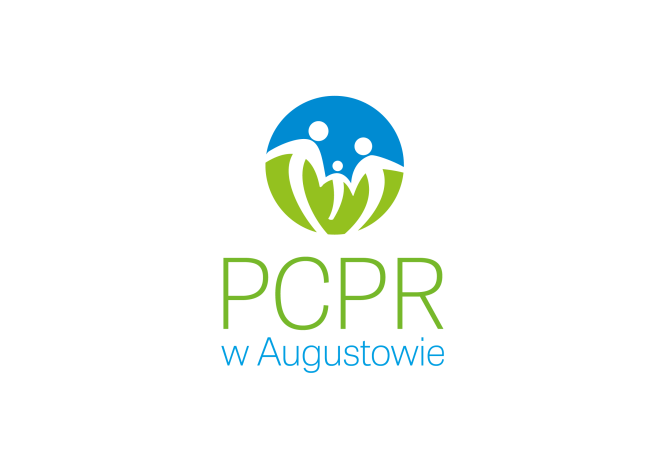 POWIATOWE CENTRUM POMOCY RODZINIE W AUGUSTOWIE16-300 Augustów, ul. Młyńska 52tel./fax (0-87) 643-20-71	e-mail: pcpr@st.augustow.wrotapodlasia.plL.p.Cel strategicznyWskaźnikWartość bazowaRok ocenyWartość docelowa1.267 2942602.962811102.6530,30poniżej 303.Liczba osób z niepełnosprawnością korzystających z WTZ w Augustowie3535353.4454.44do 74.00105.00co najmniej 206.6146do 706.Liczba asystentów 
rodziny76do 107.Polepszenie efektywności rozwiązań służących pełniejszemu uczestnictwu osób w wieku senioralnym w społeczności lokalnejUdział osób w wieku poprodukcyjnym w ogólnej liczbie ludności (%)2223,38do 25